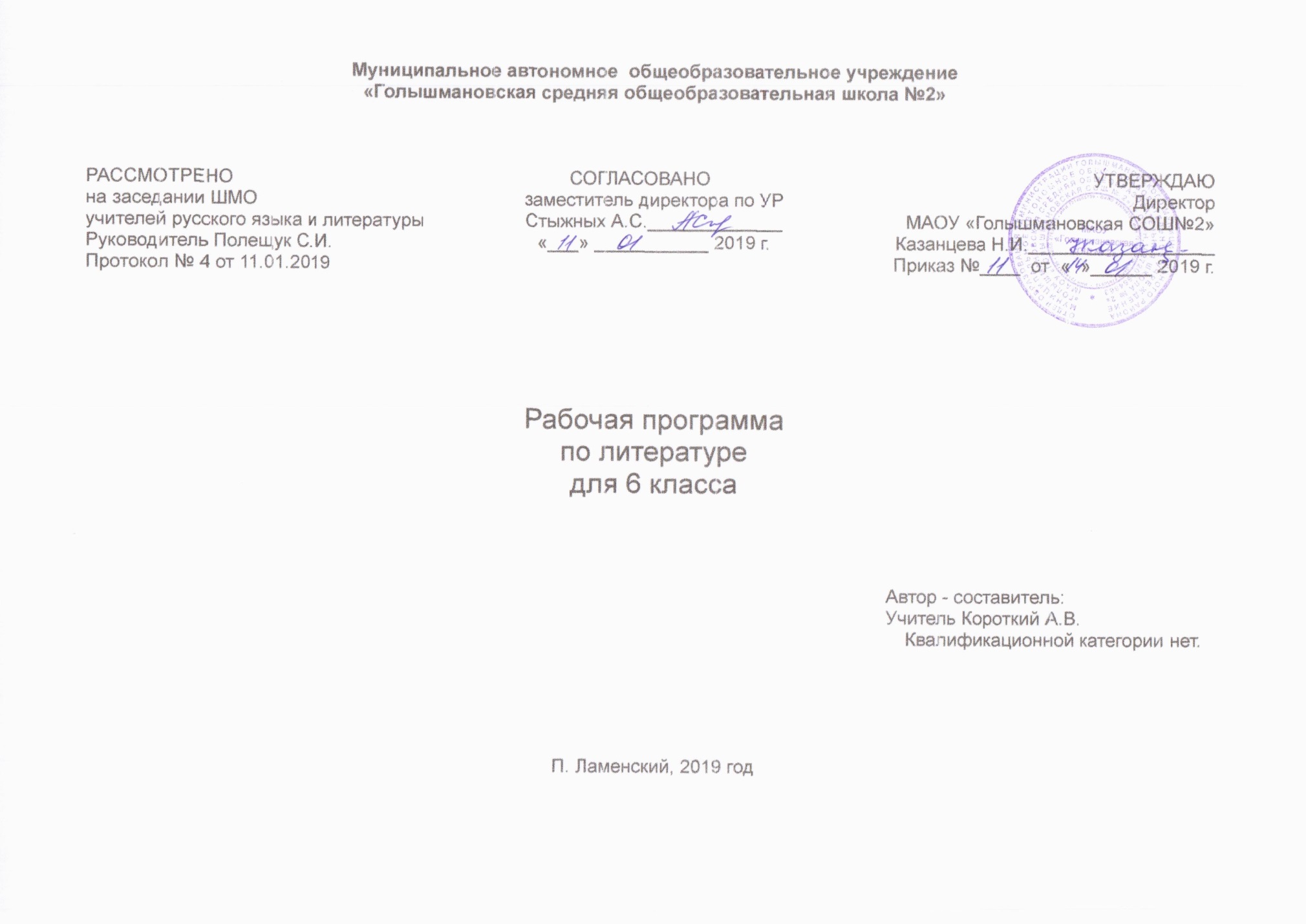                                                                     Планируемые результаты освоения учебного предмета.Изучение литературы в основной школе направлено на достижение следующих целей:•  формирование духовно развитой личности, обладающей гуманистическим мировоззрением, национальным самосознанием, общероссийским гражданским сознанием, чувством патриотизма;•  развитие интеллектуальных и творческих способностей учащихся, необходимых ля успешной социализации и самореализации личности;•  постижение учащимися вершинных произведений отечественной и мировой литературы, их чтение и анализ, освоенный на понимании образной природы искусства слова, опирающийся на принципы единства художественной формы и содержания, связи искусства с жизнью, историзма;•  поэтапное, последовательное формирование умений читать, комментировать, анализировать и интерпретировать художественный текст;•  овладение возможными алгоритмами постижения смыслов, заложенных в художественном тексте (или любом другом речевом высказывании), и создание собственного текста, представление своих оценок и суждений по поводу прочитанного;•  овладение важнейшими общеучебными умениями и универсальными учебными действиями •  использование опыта обобщения с произведениями художественной литературы в повседневной жизни и учебной деятельности, речевом самосовершенствовании.Достижение поставленных целей при разработке и реализации образовательным учреждением основной образовательной программы основного общего образования предусматривает решение следующих основных задач:•  обеспечение соответствия основной образовательной программы требованиям ФГОС;•  обеспечение преемственности начального общего, основного общего, среднего (полного) общего образования;•  обеспечение доступности получения качественного основного общего образования, достижение планируемых результатов освоения основной образовательной программы основного общего образования всеми обучающимися, в том числе детьми-инвалидами и детьми с ограниченными возможностями здоровья;•  установление требований: к воспитанию и социализации обучающихся как части образовательной программы и соответствующему усилению воспитательного потенциала школы, •  взаимодействие образовательного учреждения при реализации основной образовательной про граммы с социальными партнерами;•  выявление и развитие способностей обучающихся, в том числе одаренных детей, детей с ограниченными возможностями здоровья и инвалидов, их профессиональных склонностей через систему клубов, секций, студий и кружков, организацию общественно полезной деятельности, в том числе социальной практики, с использованием возможностей образовательных учреждений дополнительного образования детей;•  организация интеллектуальных и творческих соревнований, научно-технического творчества, проектной и учебно-исследовательской деятельности;•  участие обучающихся, их родителей (законных представителей), педагогических работников и общественности в проектировании и развитии внутришкольной социальной среды, школьного уклада;•  включение обучающихся в процессы познания и преобразования внешкольной социальной среды (населенного пункта, района, города) для приобретения опыта реального управления и действия;•  социальное и учебно-исследовательское проектирование, профессиональная ориентация обучающихся при поддержке педагогов, психологов, социальных педагогов, сотрудничестве с базовыми предприятиями, учреждениями профессионального образования, центрами профессиональной работы; •  сохранение и укрепление физического, психологического и социального здоровья обучающихся, обеспечение их безопасности.В основе реализации основной образовательной программы лежит системно-деятельностный подход, который предполагает:•  воспитание и развитие качеств личности, отвечающих требованиям информационного общества, инновационной экономики, задачам построения российского гражданского общества на основе принципов толерантности, диалога культур и уважения его многонационального, поликультурного и поликонфессионального  состава;•  формирование соответствующей целям общего образования социальной среды развития обучающихся в системе образования, переход к стратегии социального проектирования и конструирования на основе разработки содержания и технологий образования, определяющих пути и способы достижения желаемого уровня (результата) личностного и познавательного развития обучающихся;•  ориентацию на достижение цели и основного результата образования — развитие на основе освоения универсальных учебных действий, познания и освоения мира личности обучающегося, его активной учебно-познавательной деятельности, формирование его готовности к саморазвитию и непрерывному образованию;•  признание решающей роли содержания образования, способов организации образовательной деятельности и учебного сотрудничества в достижении целей личностного и социального развития обучающихся;•  учет индивидуальных возрастных, психологических и физиологических особенностей обучающихся, роли, значения видов деятельности и форм общения при построении образовательного процесса и определении образовательно-воспитательных целей и путей их достижения;•  разнообразие индивидуальных образовательных траекторий и индивидуального развития каждого обучающегося, в том числе одаренных детей, детей-инвалидов и детей с ограниченными возможностями здоровья.                                           Цели изучения литературы могут быть достигнуты при обращении к художественным произведениям, которые давно и всенародно признаны классическими с точки зрения их художественного качества и стали достоянием отечественной и мировой литературы. Следовательно, цель литературного образования в школе состоит и в том, чтобы познакомить учащихся с классическими образцами мировой словесной культуры, обладающими высокими художественными достоинствами, выражающими жизненную правду, общегуманистические идеалы и воспитывающими высокие нравственные чувства у человека читающего.Курс литературы опирается на следующие виды деятельности по освоению содержания художественных произведений и теоретико-литературных понятий:•  осознанное, творческое чтение художественных произведений разных жанров;•  выразительное чтение художественного текста;•  различные виды пересказа (подробный, краткий, выборочный, с элементами комментария, с творческим заданием);•  ответы на вопросы, раскрывающие знание и понимание текста произведения;•  заучивание наизусть стихотворных и прозаических текстов;•  анализ и интерпретация произведения;•  составление планов и написание отзывов о произведениях;•  написание сочинений по литературным произведениям и на основе жизненных впечатлений;•  целенаправленный поиск информации на основе знания ее источников и умения работать с ними;•  индивидуальная и коллективная проектная деятельность.                                                         Содержание учебного предмета.Введение (1 ч.).Художественное произведение. Содержание и форма. Автор и герой. Отношение автора к герою. Способы выражения авторской позиции.УСТНОЕ НАРОДНОЕ ТВОРЧЕСТВО (4 ч)Обрядовый фольклор. Произведения обрядового фольклора: колядки, веснянки, масленичные, летние и осенние обрядовые песни. Эстетическое значение обрядового фольклора.Пословицы и поговорки. Загадки — малые жанры устного народного творчества. Народная мудрость. Краткость и простота, меткость и выразительность. Многообразие тем. Прямой и переносный смысл пословиц и поговорок. Афористичность загадок.Теория литературы. Обрядовый фольклор (начальные представления). Малые жанры фольклора: пословицы и поговорки, загадки.Контрольная работа (далее — К.Р.). Контрольная работа № 1 по теме «Устное народное творчество».Развитие речи (далее — P.P.). Письменный ответ на проблемный вопрос. Устное рецензирование выразительного чтения. Устный монологический ответ по плану.ИЗ ДРЕВНЕРУССКОЙ ЛИТЕРАТУРЫ (2 ч)«Повесть временных лет», «Сказание о белгородском киселе». Русская летопись. Отражение исторических событий и вымысел, отражение народных идеалов (патриотизма, ума, находчивости). Теория литературы. Летопись (развитие представления)P .P . Устное рецензирование выразительного чтения. Устные и письменные ответы на вопросы.ИЗ РУССКОЙ ЛИТЕРАТУРЫ XIX ВЕКА. (1 ч)Русские басни. Иван Иванович Дмитриев. Краткий рассказ о жизни и творчестве баснописца. «Myxa». Противопоставление труда и безделья. Присвоение чужих заслуг. Смех над ленью и хвастовством. Особенности литературного языка XVIII столетия. Теория литературы. Мораль в басне, аллегория, иносказание (развитие понятий). Р .Р. Выразительное чтение басни. Устное рецензирование выразительного чтения Характеристика героев басни. Участие в коллективном диалоге.ИЗ РУССКОЙ ЛИТЕРАТУРЫ XIX ВЕКА (55 ч)Иван Андреевич Крылов. (3 ч)Краткий рассказ о писателе-баснописце.Басни «Листы и Корни», «Ларчик», «Осел и Соловей». Крылов о равном участии власти и народа в достижении общественного блага. Басня «Ларчик» - пример критики мнимого «механика мудреца» и неумелого хвастуна. Басня «Осел и Соловей» - комическое изображение невежественного судьи, глухого к произведениям истинного искусства. Теория литературы. Басня. Аллегория (развитие представлений).К. Р. Контрольная работа № 2 по теме «Басня».P.P. Выразительное чтение басни. Устное рецензирование выразительного чтения. Характеристика героев басни. Участие в коллективном диалоге.Александр Сергеевич Пушкин. (18 ч)Краткий рассказ о писателе. «Узник». вольнолюбивые устремления поэта. Народно-поэтический колорит стихотворения. «Зимнее утро». Мотивы единства красоты человека и красоты природы, красоты жизни. Радостное восприятие окружающей природы. Роль антитезы в композиции произведения. Интонация как средство выражения поэтической идеи. «И. И. Пущину». Светлое чувство дружбы — помощь в суровых испытаниях. Художественные особенности стихотворного послания.«Повести покойного Ивана Петровича Белкина». Книга (цикл) повестей. Повествование от лица вымышленного автора как художественный прием.«Барышня-крестьянка». Сюжет и герои повести. Прием антитезы в сюжетной организации повести. Пародирование романтических тем и мотивов. Лицо и маска. Роль случая в композиции повести. «Дубровский». Изображение русского барства. Дубровский-старший и Троекуров. Протест Владимира Дубровского против беззакония и несправедливости. Бунт крестьян. Осуждение произвола и деспотизма, защита чести, независимости личности. Романтическая история любви Владимира и Маши. Авторское отношение к героям.Теория литературы. Эпитет, метафора, композиция (развитие понятий). Стихотворное послание (начальные представления).К.Р. Контрольная работа № 3 по повести А.С Пушкина «Барышня-крестьянка». Контрольная работа 4 по повести АС. Пушкина «Дубровский».P.P. Выразительное чтение стихотворений. Устное рецензирование выразительного чтения. Устные ответы на вопросы Участие в коллективном диалоге. Составление плана анализа стихотворения. Устный и письменный анализ стихотворений. Выразительное  чтение фрагментов прозы. Составление письменного ответа на проблемный вопрос.Михаил Юрьевич Лермонтов. (4 ч)Краткий рассказ о жизни и творчестве поэта. Ученические годы. «Тучи».  Чувство одиночества и тоски, любовь поэта-изгнанника к оставляемой им Родине. Прием сравнения как основа построения стихотворения. Особенности интонации. «Листок», «На севере диком...», «Утес», «Три пальмы» Тема красоты, гармонии человека с миром. Особенности выражения темы одиночества в лирике Лермонтова. Теория литературы. Антитеза. Двусложные (ямб, хорей) и трехсложные (дактиль, амфибрахий, анапест) размеры стиха (начальные понятия). Поэтическая интонация ( начальные представления).К.Р. Контрольная работа № 5 по стихотворениям М.Ю. Лермонтова.P.P. Выразительное чтение стихотворений. Устное рецензирование выразительного чтения. Участие в коллективном диалоге. Устный и письменный анализ стихотворения.Иван Сергеевич Тургенев (5 ч)Краткий рассказ о жизни и творчестве писателя. «Бежин луг». Сочувственное отношение к крестьянским детям. Портреты и рассказы мальчиков, их духовный мир. Пытливость, любознательность, впечатлительность. Роль картин природы в рассказе. Проект. Теория литературы. Пейзаж, портретная характеристика персонажей (развитие представлений). P.P. Выразительное чтение фрагментов. Устное рецензирование выразительного чтения. Участие в коллективном диалоге. Устная и письменная характеристика героя или групповой характеристики героев.Федор Иванович Тютчев (3 ч)Краткий рассказ о жизни и творчестве поэта. «Листья», «Неохотно и несмело...». Передача сложных, переходных состояний природы, запечатлевающих противоречивые чувства в душе поэта. Сочетание космического масштаба и конкретных деталей в изображении природы. «Листья» — символ краткой, но яркой жизни.«С поляны коршун поднялся...». Противопоставление судеб человека и коршуна: свободный полет коршуна и земная обреченность человека.Р. Р. Устный и письменный анализ текста. Афанасий Афанасьевич Фет. Рассказ о поэте. (4 ч.)Стихотворения: «Ель рукавом мне тропинку завесила...», «Опять незримые усилья...», «Еще майская ночь», «Учись у них — у дуба, у березы...». Жизнеутверждающее начало в лирике Фета. Природа как воплощение прекрасного. Эстетизация конкретной детали. Чувственный характер лирики и ее утонченный психологизм. Мимолетное и неуловимое как черты изображения природы. Переплетение и взаимодействие тем природы и любви. Природа как естественный мир истинной красоты, служащий прообразом для искусства. Гармоничность и музыкальность поэтической речи Фета. Краски и звуки в пейзажной лирике.Теория литературы. Пейзажная лирика (развитие понятия).Р. Р. Устный и письменный анализ текста. Николай Алексеевич Некрасов (4 ч) Краткий рассказ о жизни поэта. «Железная дорога». Картины подневольного труда. Народ — созидатель духовных и материальных ценностей. Мечта поэта о «прекрасной поре» в жизни народа. Своеобразие композиции стихотворения. Роль пейзажа. Значение эпиграфа. Сочетание реальных и фантастических картин. Диалог-спор. Значение риторических вопросов в стихотворении. Теория литературы. Стихотворные размеры (закрепление понятия). Диалог. Строфа (начальные представления).К.Р. Контрольная работа № 6 по произведениям поэтов.P .P . Письменный ответ на вопрос проблемного характера. Устный и письменный анализ стихотворений.Николай Семенович Лесков (6 ч)Краткий рассказ о жизни и творчестве писателя.«Левша». Гордость писателя за народ, его трудолюбие, талантливость, патриотизм. Горькое чувство от его униженности и бесправия. Едкая насмешка над царскими чиновниками. Особенности языка произведения. Комический эффект, создаваемый игрой слов, народной этимологией. Сказовая форма повествования.Теория литературы. Сказ как форма повествования (начальные представления). Ирония (начальные представления).КР № 7 по произведениям Н. А. Некрасова и Н. С. Лескова.Р. Р. Устный и письменный ответ на проблемные вопросы.Антон Павлович Чехов (3 ч)Краткий рассказ о жизни и творчестве писателя. «Толстый и тонкий». Речь героев как источник юмора. Юмористическая ситуация. Разоблачение лицемерия. Роль художественной детали. Теория литературы. Комическое. Юмор. Комическая ситуация (развитие понятий).P.P. Составление викторины на знание текстов рассказов.Родная природа в стихотворениях русских поэтов XIX века. (4 ч)Я.П. Полонский «По горам две хмурых тучи...», «Посмотри, какая мгла»..»; Е.А. Баратынский «Весна, весна! Как воздух чист...», «Чудный град...»;  А.К. Толстой «Где гнутся над омутом лозы..». Выражение переживаний и мироощущения в стихотворениях о родной природе. Художественные средства, передающие различные состояния в пейзажной лирике. Проект.Теория литературы. Лирика как род литературы. Пейзажная лирика как жанр (развитие представлений).КР № 8 по стихотворениям русских поэтов XIX векаРР Составление план письменного высказывания. Устный и письменный анализы стихотворений.ИЗ РУССКОЙ ЛИТЕРАТУРЫ  XX  ВЕКА (25 часов)Александр Иванович Куприн (2 ч)«Чудесный доктор». Реальная основа и содержание рассказа. Образ главного героя. Тема служения людям. Теория литературы. Рождественский рассказ (начальные представления).Р.Р. Выразительное чтение фрагментов рассказа. Различные виды пересказов. Участие в коллективном диалоге.Андрей Платонович Платонов (3 ч)Краткий рассказ о жизни и творчестве писателя. «Неизвестный цветок». Прекрасное вокруг нас. «Ни на кого не похожие» герои А.П. Платонова.Теория литературы. Символическое содержание пейзажных образов (начальное представление).P.P. Выразительное чтение рассказа. Устное рецензирование выразительного чтения. Устная и письменная характеристика героев.Александр Степанович Грин (3 ч)Краткий рассказ о жизни и творчестве писателя. «Алые паруса». Жестокая реальность и романтическая мечта в повести. Душевная чистота главных героев. Отношение автора к героям. Теория литературы. Романтическое содержание повести. Черты романтического героя (развитие представший).Р.Р. Устные и письменные ответы на вопросы. Участие в коллективном диалоге. Устный и письменный анализ эпизода.Произведения о Великой Отечественной войне (8 ч) К.М. Симонов «Ты помнишь, Алеша, дороги Смоленщины...»; Д.С. Самойлов «Сороковые» (2 ч). Стихотворения, рассказывающие о солдатских буднях, пробуждающие чувство скорбной памяти о павших на полях сражений и обостряющие чувство любви к Родине, ответственности за нее в годы жестоких испытаний.Теория литературы. Средства выразительности, гражданский, патриотический пафос стихотворения (развитие представлений).P .P . Устное рецензирование выразительного чтения. Участие в коллективном диалоге.Виктор Петрович Астафьев (3 ч) Краткий рассказ о жизни и творчестве писателя. «Конь  с розовой гривой». Изображение быта и жизни сибирской деревни в предвоенные годы. Нравственные проблемы рассказа -честность, доброта, понятие долга. Юмор в рассказе. Яркость и самобытность героев (Санька Левонтьев, бабушка Катерина Петровна), особенности использования народной речи. Теория литературы. Речевая характеристика героев (развитие представлений). Герой-повествователь (начальные представления).К. р. контрольная работа № 9 по рассказу В.П. Астафьева «Конь с розовой гривой».P. р. Выразительное чтение фрагментов рассказа. Различные виды пересказов. Участие в коллективном диалоге. Характеристика героев. Составление планов речевых характеристик.Валентин Григорьевич Распутин. (3 ч)Краткий рассказ о писателе. «Уроки французского». Отражение в повести трудностей военного времени. Жажда знаний, нравственная стойкость, чувство собственного достоинства, свойственные юному герою. Душевная щедрость учительницы, ее роль в жизни мальчика. Теория литературы. Рассказ, сюжет (развитие понятий). Герой-повествователь (развитие понятия).P.P. Участие в коллективном диалоге. Составление плана характеристики героев. Устный и письменный анализ эпизода.Родная природа в русской поэзии XX века (3 ч)А. Блок. «Летний вечер», «О, как безумно за окном...» С. Есенин. «Мелколесье. Степь и дали...», «Пороша»; А. Ахматова  «Перед весной бывают дни такие...» (2 ч.)Чувство радости и печали, любви к родной природе родине в стихотворных произведениях поэтов  XX век Связь ритмики и мелодики стиха с эмоциональным состоянием, выраженным в стихотворении. Поэтизация родне природы.Николай Михайлович Рубцов. (1 ч)Краткий рассказ о поэте. «Звезда полей», «Листья осенние», «В горнице». Тема Родины в поэзии Рубцова. Человек и природа в «тихой» лирике Рубцова.Теория литературы. Изобразительно-выразительные средства (развитие понятия) К.Р. Контрольная работа N° 10 по стихотворениям о природе поэтов XX в.P.P. Выразительное чтение стихотворений. Устное рецензирование выразительного чтения. Участие в коллективном диалоге.Писатели улыбаются (4 ч)Василий Макарович Шукшин (2 ч) Краткий рассказ о жизни и творчестве писателя. Рассказы «Чудик» и «Критик». Особенности шукшинских героев — «чудиков», правдоискателей, праведников. Человеческая открытость миру как синовия незащищенности. Образ «странного» героя в литературеФазиль Искандер.(2 ч) Краткий рассказ о писателе. «Тринадцатый подвиг Геракла». Влияние учителя на формирование детского характера. Чувство юмора как одно из ценных качеств человека.. Р.р. Устная и письменная характеристика героев. Участие в коллективном диалоге.Из литературы народов России (2 ч)Габдулла Тукай (1 ч)Краткий рассказ о жизни и творчестве татарского поэта. «Родная деревня», «Книга». Любовь к своей малой родине и к своему родному краю, верность обычаям, своей семье,  традициям своего народа. Книга в жизни человек. Книга- «Отрада из отрад, путеводная звезда, «бесстрашное сердце, радостная душа.Кайсын Кулиев (1 ч)Краткий рассказ о жизни и творчестве поэта. «Когда на меня навалилась беда...», «Каким бы малым ни был мой народ..» Родина как источник сил для преодоления любых испытаний и ударов судьбы. Основные поэтические образы, символизирующие Родину в стихотворениях поэта. Тема бессмертия народа, нации до тех пор, пока живы его язык, поэзия, обычаи. Поэт — вечный должник своего народа.Теория литературы. Общечеловеческое и национальное в литературе разных народов.ИЗ ЗАРУБЕЖНОЙ ЛИТЕРАТУРЫ (12 ч)Мифы Древней Греции (2 ч) «Скотный двор царя Авгия», «Яблоки Гесперид». Подвиги Геракла (в переложении Н. Куна).Геродот (1 ч) «Легенда об Арионе». Теория литературы. Миф. Отличие мифа от сказки. Гомер (2 ч)Краткий рассказ о жизни и творчестве Гомера. «Илиада», «Одиссея» как эпические поэмы. Изображение героев и героические подвиги в «Илиаде». Описание щита Ахиллеса: сцены войны и мирной жизни. Стихия Одиссея — борьба, преодоление препятствий, познание неизвестного. Храбрость, сметливость (хитроумие) Одиссея. Одиссей — мудрый правитель, любящий муж и отец. На острове циклопов. Полифем. «Одиссея» — песня о героических подвигах, мужественных героях.Теория литературы. Понятие о героическом эпосе (начальные представления).Мигель  де Сервантес Сааведра (2 ч) Краткий рассказ о жизни и творчестве писателя, роман «Дон Кихот». Проблема ложных и истинных идеалов. Герой, создавший воображаемый мир и живущий в нем. Пародия на рыцарские романы. Освобождение от искусственных ценностей и приобщение к истинно народному пониманию правды жизни. Мастерство Сервантеса-романиста. Дон Кихот как «вечный» образ мировой литературы (для внеклассного чтения) Теория литературы. «Вечные» образы в искусстве (начальные представления).Фридрих Шиллер (1 ч)Краткий рассказ о жизни и творчестве писателя. Баллада «Перчатка». Повествование о феодальных нравах. Любовь как благородство и своевольный, бесчеловечный каприз. Рыцарь —герой, отвергающий награду и защищающий личное достоинство и честь.Теория литературы. Рыцарская баллада (начальные представления).Проспер Мериме (1 ч)Краткий рассказ о жизни и творчестве писателя. Новелла «Маттео Фальконе». Изображение дикой природы. Превосходство естественной, «простой» жизни и исторически сложившихся устоев над цивилизованной с ее порочными нравами. Романтический сюжет и его реалистическое воплощение.Антуан де Сент-Экзюпери (2 ч)Краткий рассказ о жизни и творчестве писателя. «Меленький принц» как философская сказка и мудрая притча. Чистота восприятия мира как величайшая ценность. Теория литературы. Притча (начальные представления).Подведение итогов за год (3 ч)                                                          Тематическое планирование.                                                Календарно-тематическое планирование.Название разделаКоличество часовПланируемые образовательные результаты.УСТНОЕ НАРОДНОЕ ТВОРЧЕСТВО       5Теория литературы. Обрядовый фольклор (начальные представления). Малые жанры фольклора: пословицы и поговорки, загадки. Развитие речи .Письменный ответ на проблемный вопрос. Устное рецензирование выразительного чтения. Устный монологический ответ по плану.ИЗ ДРЕВНЕРУССКОЙ ЛИТЕРАТУРЫ       2Устное рецензирование выразительного чтения. Устные и письменные ответы на вопросы.ИЗ РУССКОЙ ЛИТЕРАТУРЫ XIX ВЕКА.       1Выразительное чтение басни. Устное рецензирование выразительного чтения Характеристика героев басни. Участие в коллективном диалоге.ИЗ РУССКОЙ ЛИТЕРАТУРЫ XIX ВЕКА      55Выразительное чтение фрагментов. Устное рецензирование выразительного чтения. Участие в коллективном диалоге. Устная и письменная характеристика героя или групповой характеристики героев. Составление викторины на знание текстов рассказов. Участие в коллективном диалоге. Составление плана характеристики героев. Устный и письменный анализ эпизода.ИЗ ЗАРУБЕЖНОЙ ЛИТЕРАТУРЫ        12Теория литературы. Понятие о героическом эпосе (начальные представления). «Вечные» образы в искусстве (начальные представления). Рыцарская баллада (начальные представления).ИЗ РУССКОЙ ЛИТЕРАТУРЫ  XX  ВЕКА         25Выразительное чтение фрагментов рассказа. Различные виды пересказов. Участие в коллективном диалоге. Теория литературы. Символическое содержание пейзажных образов (начальное представление).P.P. Выразительное чтение рассказа. Устное рецензирование выразительного чтения. Устная и письменная характеристика героев. Выразительное чтение стихотворений. Устное рецензирование выразительного чтения. Участие в коллективном диалоге.Подведение итогов          2Дата по плануДата по фактуТема урокаТип урокаТип урокаТип урокаЭлементы содержанияЭлементы содержанияЭлементы содержанияТребования к уровню подготовкиТребования к уровню подготовкиТребования к уровню подготовкиТребования к уровню подготовкиВид контроляВид контроляУУД1Художественное произведение. Содержание и формы. Автор и герой.Открытие новых знанийОткрытие новых знанийОткрытие новых знанийФормирование стартовой  мотивации к обучениюФормирование стартовой  мотивации к обучениюФормирование стартовой  мотивации к обучениюМини-сочинение «Гимн любимой книгеМини-сочинение «Гимн любимой книге П :Выделяют и формулируют познавательную цель, проблему, составляют простой план статьи учебникаР: Осознают качество и уровень усвоения. Самостоятельно формулируют познавательную цель и строят свои действия.К:Используют адекватные языковые средства для отображения своих чувст, мыслей и побуждений.Л: Освоение личностного смысла учения, желания учиться.Устное народное творчество- 4 часаУстное народное творчество- 4 часаУстное народное творчество- 4 часаУстное народное творчество- 4 часаУстное народное творчество- 4 часаУстное народное творчество- 4 часаУстное народное творчество- 4 часаУстное народное творчество- 4 часаУстное народное творчество- 4 часаУстное народное творчество- 4 часаУстное народное творчество- 4 часаУстное народное творчество- 4 часаУстное народное творчество- 4 часаУстное народное творчество- 4 часаУстное народное творчество- 4 часаУстное народное творчество- 4 часаУстное народное творчество- 4 часа2Обрядовый фольклор. Календарно-обрядовые песниАктуализации умений и навыковАктуализации умений и навыковАктуализации умений и навыковУНТ, виды и жанры УНТУНТ, виды и жанры УНТУНТ, виды и жанры УНТЗнать: виды календарно-обрядовых песен, примеры каждого. Понимать: роль календарно-обрядовых песен в жизни народа, их эстетическое значение.Уметь: исполнять календарно-обрядовые песни; отмечать художественные особенности обрядового фольклора; рассказывать о своем участии в обрядовых праздникахЗнать: виды календарно-обрядовых песен, примеры каждого. Понимать: роль календарно-обрядовых песен в жизни народа, их эстетическое значение.Уметь: исполнять календарно-обрядовые песни; отмечать художественные особенности обрядового фольклора; рассказывать о своем участии в обрядовых праздникахЗнать: виды календарно-обрядовых песен, примеры каждого. Понимать: роль календарно-обрядовых песен в жизни народа, их эстетическое значение.Уметь: исполнять календарно-обрядовые песни; отмечать художественные особенности обрядового фольклора; рассказывать о своем участии в обрядовых праздникахЗнать: виды календарно-обрядовых песен, примеры каждого. Понимать: роль календарно-обрядовых песен в жизни народа, их эстетическое значение.Уметь: исполнять календарно-обрядовые песни; отмечать художественные особенности обрядового фольклора; рассказывать о своем участии в обрядовых праздникахПроект . Описание обряда, защита презентацииПроект . Описание обряда, защита презентацииП: Извлекают необходимую информацию, знают теоретический материал по теме.Р: Вносят коррективы и дополнения в составленные планы.К: Устанавливают рабочие отношения, учатся эффективно сотрудничать.Л: Признание высокой ценности жизни во всех её проявлениях.3Пословицы, поговорка как малый жанр фольклораАктуализации умений и навыковАктуализации умений и навыковАктуализации умений и навыковСтруктура, особенность, отличие пословиц от поговорокСтруктура, особенность, отличие пословиц от поговорокСтруктура, особенность, отличие пословиц от поговорокЗнать: отличительные особенности пословиц и поговорок, их виды. Понимать: значение пословиц и поговорок в жизни народа.Уметь: использовать пословицы и поговорки в речиЗнать: отличительные особенности пословиц и поговорок, их виды. Понимать: значение пословиц и поговорок в жизни народа.Уметь: использовать пословицы и поговорки в речиЗнать: отличительные особенности пословиц и поговорок, их виды. Понимать: значение пословиц и поговорок в жизни народа.Уметь: использовать пословицы и поговорки в речиЗнать: отличительные особенности пословиц и поговорок, их виды. Понимать: значение пословиц и поговорок в жизни народа.Уметь: использовать пословицы и поговорки в речиСочинение по пословицевыполнить задание в рабочей тетрадиСочинение по пословицевыполнить задание в рабочей тетрадиП: Умеют заменять термины определениямиР: Осознают качество и уровень усвоения, корректируют свою работу.К: Умеют  представлять конкретное содержание в форме устного высказывания.Л: Знание основных принципов и правил отношения к природе.4ЗагадкиАктуализации умений и навыковАктуализации умений и навыковАктуализации умений и навыковЗагадки как малый жанр фольклора. Афористичность загадок.Загадки как малый жанр фольклора. Афористичность загадок.Загадки как малый жанр фольклора. Афористичность загадок.Знать: особенности  загадок Понимать: значение загадок в жизни народа.Уметь: использовать  загадки  в речиЗнать: особенности  загадок Понимать: значение загадок в жизни народа.Уметь: использовать  загадки  в речиЗнать: особенности  загадок Понимать: значение загадок в жизни народа.Уметь: использовать  загадки  в речиЗнать: особенности  загадок Понимать: значение загадок в жизни народа.Уметь: использовать  загадки  в речиИзготовление книжки-раскладушкиИзготовление книжки-раскладушкиП:Знают теоретический материал по теме, умеют делать морфемный разбор.Р: Вносят коррективы и дополнения в способ своих действий в случае расхождения эталона, реального действия и его продукта.К:Умеют слушать и слышать друг друга.Л:Знание основ ЗОЖ и здоровьесберегающих технологий.5Контрольная работа №1 по теме УНТРазвивающего контроляРазвивающего контроляРазвивающего контроляПисьменное сочинение-рассуждение.Письменное сочинение-рассуждение.Письменное сочинение-рассуждение.Письменное сочинение-рассуждение.Письменное сочинение-рассуждение.П: Структурируют знанияР:Оценивают достигнутый результат.К: Умеют создавать связный текст.Л:Освоения личностного смысла учиться.6-7«Повесть временных лет» «Сказание о белгородском киселе»Открытие новых знанийОткрытие новых знанийОткрытие новых знанийИсторическое событие и вымысел. Отражение народных идеалов.Историческое событие и вымысел. Отражение народных идеалов.Историческое событие и вымысел. Отражение народных идеалов.Знать: черты древнерусской литературы.Понимать: значение летописи в развитиилитературы.Уметь: составлять план и пересказыватьтекст статьи; выразительно читать текстсказания; оценивать актерское чтение;определять связь между летописными фольклорным произведением; выяснятьзначение незнакомых слов; сопоставлятьпроизведения литературы и живописиЗнать: черты древнерусской литературы.Понимать: значение летописи в развитиилитературы.Уметь: составлять план и пересказыватьтекст статьи; выразительно читать текстсказания; оценивать актерское чтение;определять связь между летописными фольклорным произведением; выяснятьзначение незнакомых слов; сопоставлятьпроизведения литературы и живописиЗнать: черты древнерусской литературы.Понимать: значение летописи в развитиилитературы.Уметь: составлять план и пересказыватьтекст статьи; выразительно читать текстсказания; оценивать актерское чтение;определять связь между летописными фольклорным произведением; выяснятьзначение незнакомых слов; сопоставлятьпроизведения литературы и живописиЗнать: черты древнерусской литературы.Понимать: значение летописи в развитиилитературы.Уметь: составлять план и пересказыватьтекст статьи; выразительно читать текстсказания; оценивать актерское чтение;определять связь между летописными фольклорным произведением; выяснятьзначение незнакомых слов; сопоставлятьпроизведения литературы и живописитесттестП: Осознанно и произвольно строят речевые высказывания в устной и письменной форме.Р: осознают качество и уровень  усвоения, корректируют свою работу.К: Используют адекватные языковые средства для отображения своих  мыслей.Л:Уважение истории, культурных и  исторических памятников.8И.И. Дмитриев. Слово о баснописце. «Муха» Развитие понятия об аллегории.Открытие новых знанийОткрытие новых знанийОткрытие новых знанийОсуждение безделья, лени, хвастовства. Аллегория и  мораль   в басне.Особенности языка 18 века.Осуждение безделья, лени, хвастовства. Аллегория и  мораль   в басне.Особенности языка 18 века.Осуждение безделья, лени, хвастовства. Аллегория и  мораль   в басне.Особенности языка 18 века.Знать: сведения о жизни и творчестве И.И. Дмитриева (кратко); содержание басни «Муха»; происхождение крылатого выражения «Мы пахали!». Понимать: аллегорический смысл басни.Знать: сведения о жизни и творчестве И.И. Дмитриева (кратко); содержание басни «Муха»; происхождение крылатого выражения «Мы пахали!». Понимать: аллегорический смысл басни.Знать: сведения о жизни и творчестве И.И. Дмитриева (кратко); содержание басни «Муха»; происхождение крылатого выражения «Мы пахали!». Понимать: аллегорический смысл басни.Знать: сведения о жизни и творчестве И.И. Дмитриева (кратко); содержание басни «Муха»; происхождение крылатого выражения «Мы пахали!». Понимать: аллегорический смысл басни.Сообщения на темы: «Русские басни»,Первые баснописцы: Эзоп и Лафонтен», «Первый русский баснописец И.А.Крылов»Сообщения на темы: «Русские басни»,Первые баснописцы: Эзоп и Лафонтен», «Первый русский баснописец И.А.Крылов»П:Выбирают наиболее эффективные  способы решения задачи в зависимости от конкретных условий.Р:Определяют последовательность промежуточных целей  с учётом конечного результата.К: Умеют работать в парах, эффективно сотрудничатьЛ: Ориентация  в особенностях социальных  отношений и взаимодействий.Из русской литературы 19 века. 54 часаИз русской литературы 19 века. 54 часаИз русской литературы 19 века. 54 часаИз русской литературы 19 века. 54 часаИз русской литературы 19 века. 54 часаИз русской литературы 19 века. 54 часаИз русской литературы 19 века. 54 часаИз русской литературы 19 века. 54 часаИз русской литературы 19 века. 54 часаИз русской литературы 19 века. 54 часаИз русской литературы 19 века. 54 часаИз русской литературы 19 века. 54 часаИз русской литературы 19 века. 54 часаИз русской литературы 19 века. 54 часаИз русской литературы 19 века. 54 часаИз русской литературы 19 века. 54 часаИз русской литературы 19 века. 54 часа9И.А. Крылов. «Листы и корни»«Ларчик»Общеметодологической направленностиОбщеметодологической направленностиОбщеметодологической направленностиКомическое изображение «знатока», не    понимающего истинного искусства. Комическое изображение «знатока», не    понимающего истинного искусства. Комическое изображение «знатока», не    понимающего истинного искусства. Знать: одну из басен И.А. Крылова наизусть; истории создания басен. Понимать: аллегорический смысл басен. Уметь: выразительно читать басни; выяснять значение незнакомых слов; оценивать актерское чтениеЗнать: одну из басен И.А. Крылова наизусть; истории создания басен. Понимать: аллегорический смысл басен. Уметь: выразительно читать басни; выяснять значение незнакомых слов; оценивать актерское чтениеЗнать: одну из басен И.А. Крылова наизусть; истории создания басен. Понимать: аллегорический смысл басен. Уметь: выразительно читать басни; выяснять значение незнакомых слов; оценивать актерское чтениеЗнать: одну из басен И.А. Крылова наизусть; истории создания басен. Понимать: аллегорический смысл басен. Уметь: выразительно читать басни; выяснять значение незнакомых слов; оценивать актерское чтениеПисьменный ответ на вопрос «Какие человеческие пороки осуждает автор?»Письменный ответ на вопрос «Какие человеческие пороки осуждает автор?»П:Анализируют объект, выделяя существенные и несущественные признаки.Р:Предвосхищают временные характеристики достижения результата(когда будет результат).К: Используют  языковые средства для отображения своих  мыслей, побуждений.Л:Ориентация в системе моральных норм и ценностей и их иерархизация.10И.А. Крылов «Осёл и соловей»Открытия новых знанийОткрытия новых знанийОткрытия новых знанийРоль власти и народа в достижении общественного блага.Роль власти и народа в достижении общественного блага.Роль власти и народа в достижении общественного блага.Знать: сведения о жизни и творчестве И.А. Крылова (кратко); историю создания и содержание басни «Осел и Соловей». Понимать: аллегорический смысл басни. Уметь: выразительно читать басни; вести беседу по прочитанному произведению; оценивать актерское чтениеЗнать: сведения о жизни и творчестве И.А. Крылова (кратко); историю создания и содержание басни «Осел и Соловей». Понимать: аллегорический смысл басни. Уметь: выразительно читать басни; вести беседу по прочитанному произведению; оценивать актерское чтениеЗнать: сведения о жизни и творчестве И.А. Крылова (кратко); историю создания и содержание басни «Осел и Соловей». Понимать: аллегорический смысл басни. Уметь: выразительно читать басни; вести беседу по прочитанному произведению; оценивать актерское чтениеЗнать: сведения о жизни и творчестве И.А. Крылова (кратко); историю создания и содержание басни «Осел и Соловей». Понимать: аллегорический смысл басни. Уметь: выразительно читать басни; вести беседу по прочитанному произведению; оценивать актерское чтениеСочинение современной басниСочинение современной басниП:Определяют основную и второстепенную информацию.Р: Определяют последовательность промежуточных целей  с учётом конечного результата.К: Устанавливают рабочие отношения, учатся  работать в группе.11Контрольная работа №2 по теме «Басни»Развивающего контроляРазвивающего контроляРазвивающего контроляТестирование +творческое задание.Тестирование +творческое задание.Тестирование +творческое задание.Тестирование +творческое задание.Тестирование +творческое задание.П: Структурируют знанияР:Оценивают достигнутый результат.К: Умеют создавать связный текст.Л:Освоения личностного смысла учиться.А.С. Пушкин -18 часовА.С. Пушкин -18 часовА.С. Пушкин -18 часовА.С. Пушкин -18 часовА.С. Пушкин -18 часовА.С. Пушкин -18 часовА.С. Пушкин -18 часовА.С. Пушкин -18 часовА.С. Пушкин -18 часовА.С. Пушкин -18 часовА.С. Пушкин -18 часовА.С. Пушкин -18 часовА.С. Пушкин -18 часовА.С. Пушкин -18 часов12Пушкин. «Узник» Вольнолюбивые устремления поэта.Открытие новых знанийОткрытие новых знанийОткрытие новых знанийСлово о поэте. «Узник» как выражение вольнолюбивых устремлений поэтаСлово о поэте. «Узник» как выражение вольнолюбивых устремлений поэтаСлово о поэте. «Узник» как выражение вольнолюбивых устремлений поэтаСлово о поэте. «Узник» как выражение вольнолюбивых устремлений поэтаЗнать: историю создания стихотворения «Узник»; текст стихотворения наизусть. Понимать: роль пейзажа, глаголов действия в стихотворении; вольнолюбивый пафос стихотворения. Уметь: выразительно читать стихотворение; прослеживать изменение настроения в стихотворении; находить в поэтическом тексте изобразительно-выразительные средства и определять их роль; оценивать выразительность чтенияЗнать: историю создания стихотворения «Узник»; текст стихотворения наизусть. Понимать: роль пейзажа, глаголов действия в стихотворении; вольнолюбивый пафос стихотворения. Уметь: выразительно читать стихотворение; прослеживать изменение настроения в стихотворении; находить в поэтическом тексте изобразительно-выразительные средства и определять их роль; оценивать выразительность чтенияЗнать: историю создания стихотворения «Узник»; текст стихотворения наизусть. Понимать: роль пейзажа, глаголов действия в стихотворении; вольнолюбивый пафос стихотворения. Уметь: выразительно читать стихотворение; прослеживать изменение настроения в стихотворении; находить в поэтическом тексте изобразительно-выразительные средства и определять их роль; оценивать выразительность чтенияП: Извлекают необходимую информацию  из прослушанных текстов разных жанров.Р:Самостоятельно формулируют познавательную цель и  строят действия в соответствии с ней.К: Умеют представлять  конкретное содержание в устной форме.Л: уважение личности и её достоинства.13Стихотворение «Зимнее утро» Мотивы единства красоты человека и природы.Открытие новых знанийОткрытие новых знанийОткрытие новых знанийРоль композиции в понимании смысла стихотворения.Роль композиции в понимании смысла стихотворения.Роль композиции в понимании смысла стихотворения.Роль композиции в понимании смысла стихотворения.Знать: стихотворение «Зимнее утро» наизусть; теоретико-литературное понятие антитеза.Понимать: роль пейзажа в стихотворении; оптимистический пафос стихотворения. Уметь: выразительно читать стихотворение наизусть; находить в поэтическом тексте изобразительно-выразительные средства и определять их роль; оценивать выразительность чтения; определять виды двусложных размеров стихаЗнать: стихотворение «Зимнее утро» наизусть; теоретико-литературное понятие антитеза.Понимать: роль пейзажа в стихотворении; оптимистический пафос стихотворения. Уметь: выразительно читать стихотворение наизусть; находить в поэтическом тексте изобразительно-выразительные средства и определять их роль; оценивать выразительность чтения; определять виды двусложных размеров стихаЗнать: стихотворение «Зимнее утро» наизусть; теоретико-литературное понятие антитеза.Понимать: роль пейзажа в стихотворении; оптимистический пафос стихотворения. Уметь: выразительно читать стихотворение наизусть; находить в поэтическом тексте изобразительно-выразительные средства и определять их роль; оценивать выразительность чтения; определять виды двусложных размеров стихаЧтение наизустьЧтение наизустьП:Осуществляют поиск и выделение необходимой информации.Р:Сличают способ и результат своих действий с заданным эталоном, обнаруживают отклонения и отличия от эталона.К: Описывают содержание совершаемых действий  с целью ориентировки предметно-практической или иной деятельности.Л:Любовь к природе, бережное отношение  к природному богатству страны.14А.С. Пушкин. Тема дружбы в стихотворении «И.И, Пущину»Открытие новых знанийОткрытие новых знанийОткрытие новых знаний«Чувства добрые в лирике Пушкина» Жанр послания.«Чувства добрые в лирике Пушкина» Жанр послания.«Чувства добрые в лирике Пушкина» Жанр послания.«Чувства добрые в лирике Пушкина» Жанр послания.Знать: сведения о лицейских годах А.С. Пушкина; особенности жанра послания.Понимать: лирический пафос стихотворения «И.И. Пущину». Уметь: выразительно читать стихотворение; прослеживать изменение настроения в стихотворении; находить в поэтическом тексте изобразительно-выразительные средства и определять их роль; оценивать выразительность чтенияЗнать: сведения о лицейских годах А.С. Пушкина; особенности жанра послания.Понимать: лирический пафос стихотворения «И.И. Пущину». Уметь: выразительно читать стихотворение; прослеживать изменение настроения в стихотворении; находить в поэтическом тексте изобразительно-выразительные средства и определять их роль; оценивать выразительность чтенияЗнать: сведения о лицейских годах А.С. Пушкина; особенности жанра послания.Понимать: лирический пафос стихотворения «И.И. Пущину». Уметь: выразительно читать стихотворение; прослеживать изменение настроения в стихотворении; находить в поэтическом тексте изобразительно-выразительные средства и определять их роль; оценивать выразительность чтенияЧтение наизустьЧтение наизустьП: Осознанно и произвольно строят речевые высказывания в устной и письменной форме.Р:Осознают качество и уровень  усвоения, корректируют свою работу.К: Умеют применять  конкретные правила на  письме и в устной речи.Л:Гражданский патриотизм.15Лирика А.С. Пушкина.Открытие новых знанийОткрытие новых знанийОткрытие новых знанийУрок-рефлексия. Обучение анализу одного стихотворенияУрок-рефлексия. Обучение анализу одного стихотворенияУрок-рефлексия. Обучение анализу одного стихотворенияУрок-рефлексия. Обучение анализу одного стихотворенияАнализ стихотворенияАнализ стихотворенияП:Ориентируются и воспринимают тексты художественного стиля.Р:Оценивают достигнутый результат.К:Умеют представлять конкретное содержание в устной форме.Л:Выбор дальнейшего образовательного маршрута.16А.С. Пушкин «Барышня-крестьянка»Открытие новых знанийОткрытие новых знанийОткрытие новых знанийЗнать: сюжет и содержание повести «Барышня-крестьянка».Понимать: роль иронии, антитезы в композиции повести; отношение автора к героям.Уметь: выразительно пересказывать и инсценировать эпизоды повести; характеризовать героев и их поступкиЗнать: сюжет и содержание повести «Барышня-крестьянка».Понимать: роль иронии, антитезы в композиции повести; отношение автора к героям.Уметь: выразительно пересказывать и инсценировать эпизоды повести; характеризовать героев и их поступкиЗнать: сюжет и содержание повести «Барышня-крестьянка».Понимать: роль иронии, антитезы в композиции повести; отношение автора к героям.Уметь: выразительно пересказывать и инсценировать эпизоды повести; характеризовать героев и их поступкиТестТестП:Выделяют и формулируют проблему.Р: Вносят коррективы и дополнения в способ своих действий в случае расхождения эталона, реального действия и его продукта.К: Проявляют готовность оказывать помощь и эмоциональную поддержку партнёрам.Л:Уважение личности и её достоинства. 17Образ автора-повествователя в повести «Барышня-крестьянка»Открытие новых знанийОткрытие новых знанийОткрытие новых знанийРечевая портретная характеристика героя-рассказчика.Речевая портретная характеристика героя-рассказчика.Речевая портретная характеристика героя-рассказчика.Речевая портретная характеристика героя-рассказчика.Знать: сюжет и содержание повести «Барышня-крестьянка».Понимать: роль иронии, антитезы в композиции повести; отношение автора к героям.Уметь: выразительно пересказывать и инсценировать эпизоды повести; характеризовать героев и их поступкиЗнать: сюжет и содержание повести «Барышня-крестьянка».Понимать: роль иронии, антитезы в композиции повести; отношение автора к героям.Уметь: выразительно пересказывать и инсценировать эпизоды повести; характеризовать героев и их поступкиЗнать: сюжет и содержание повести «Барышня-крестьянка».Понимать: роль иронии, антитезы в композиции повести; отношение автора к героям.Уметь: выразительно пересказывать и инсценировать эпизоды повести; характеризовать героев и их поступкиХарактеристика героя-рассказчикаХарактеристика героя-рассказчикаП:Строят логические цепи рассуждений.Р:Осознают качество и уровень усвоения.К:Демонстрируют способность к эмпатиии.Л:Стремятся устанавливать доверительные отношения взаимопонимания.18-Контрольная работа №3 по повести А,С, Пушкина «Барышня-крестьянка»Развивающего контроляРазвивающего контроляРазвивающего контроляКонтрольКонтрольКонтрольКонтрольКРКРП: Структурируют знанияР:Оценивают достигнутый результат.К: Умеют создавать связный текст.Л:Освоения личностного смысла учиться.19Анализ контрольной работыОтработка умений и навыковОтработка умений и навыковОтработка умений и навыковРабота над причинами ошибок и поиск путей их устранения.Работа над причинами ошибок и поиск путей их устранения.Работа над причинами ошибок и поиск путей их устранения.Работа над причинами ошибок и поиск путей их устранения.П: Выделяют и  формулируют познавательную цель.Р:Самостоятельно формулируют познавательную  цель и строят действия в соответствии с ней.К: Умеют представлять конкретное содержание и сообщать его  в устной и письменной форме.Л:Уважение ценностей семьи.20Изображение русского барства в повести А.С. Пушкин «Дубровский»Открытие новых знанийОткрытие новых знанийОткрытие новых знанийАнализ эпизода «Ссора двух помещиков» Роль эпизода в повести.Анализ эпизода «Ссора двух помещиков» Роль эпизода в повести.Анализ эпизода «Ссора двух помещиков» Роль эпизода в повести.Анализ эпизода «Ссора двух помещиков» Роль эпизода в повести.Знать:содержание глав1-П. Понимать: причины конфликта между героями; обличительный характер изображения суда, чиновничества. Уметь: выразительно читать и пересказывать текст; характеризовать героев и их поступки; выяснять значение незнакомых слов; оценивать выразительность чтения.Знать:содержание глав1-П. Понимать: причины конфликта между героями; обличительный характер изображения суда, чиновничества. Уметь: выразительно читать и пересказывать текст; характеризовать героев и их поступки; выяснять значение незнакомых слов; оценивать выразительность чтения.Знать:содержание глав1-П. Понимать: причины конфликта между героями; обличительный характер изображения суда, чиновничества. Уметь: выразительно читать и пересказывать текст; характеризовать героев и их поступки; выяснять значение незнакомых слов; оценивать выразительность чтения.Подробный пересказ эпизодаПодробный пересказ эпизодаП: Выделяют и  формулируют познавательную цель.Р:Самостоятельно формулируют познавательную  цель и строят действия в соответствии с ней.К:Умеют представлять конкретное содержание и сообщать его  в устной и письменной форме.Л:Уважение ценностей семьи.21Дубровский-старший и Троекуров в повести «Дубровский»Открытие новых знанийОткрытие новых знанийОткрытие новых знанийАвторское отношение к героям.Развитие понятия о композиции художественного произведенияАвторское отношение к героям.Развитие понятия о композиции художественного произведенияАвторское отношение к героям.Развитие понятия о композиции художественного произведенияАвторское отношение к героям.Развитие понятия о композиции художественного произведенияЗнать: содержание глав 1- VII. Понимать: роль пейзажа, деталей в характеристике внутренней жизни героя; роль эпизода в раскрытии замысла произведения. Уметь: выразительно читать и пересказывать текст; давать развернутые ответы на вопросы по прочитанному произведению; характеризовать героев и их поступки; выяснять значение незнакомых словЗнать: содержание глав 1- VII. Понимать: роль пейзажа, деталей в характеристике внутренней жизни героя; роль эпизода в раскрытии замысла произведения. Уметь: выразительно читать и пересказывать текст; давать развернутые ответы на вопросы по прочитанному произведению; характеризовать героев и их поступки; выяснять значение незнакомых словЗнать: содержание глав 1- VII. Понимать: роль пейзажа, деталей в характеристике внутренней жизни героя; роль эпизода в раскрытии замысла произведения. Уметь: выразительно читать и пересказывать текст; давать развернутые ответы на вопросы по прочитанному произведению; характеризовать героев и их поступки; выяснять значение незнакомых словТестТестП: Извлекают необходимую информацию  из прослушанного текста.Р:Определять цель выполнения заданий на уроке.К:Учатся разрешать конфликтную ситуацию чеоез анализ условий.Л:Готовность к равноправному сотрудничеству.22Протест Владимира Дубровского против произвола и деспотизма в повести «Дубровский»Открытие новых знанийОткрытие новых знанийОткрытие новых знанийРоль эпизода «Пожар в Кистенёвке» в повести  «Дубровский»Роль эпизода «Пожар в Кистенёвке» в повести  «Дубровский»Роль эпизода «Пожар в Кистенёвке» в повести  «Дубровский»Роль эпизода «Пожар в Кистенёвке» в повести  «Дубровский»Знать: сюжет и содержание романа «Дубровский».Уметь: выразительно читать и пересказывать текст; давать развернутые ответы на вопросы по прочитанному произведению; характеризовать героев и их поступки; давать сравнительную характеристику героев; сопоставлять произведения литературы и живописиЗнать: сюжет и содержание романа «Дубровский».Уметь: выразительно читать и пересказывать текст; давать развернутые ответы на вопросы по прочитанному произведению; характеризовать героев и их поступки; давать сравнительную характеристику героев; сопоставлять произведения литературы и живописиЗнать: сюжет и содержание романа «Дубровский».Уметь: выразительно читать и пересказывать текст; давать развернутые ответы на вопросы по прочитанному произведению; характеризовать героев и их поступки; давать сравнительную характеристику героев; сопоставлять произведения литературы и живописиПРПРП: Извлекают необходимую информацию  из прослушанного текста.Р: Самостоятельно формулируют познавательную  цель и строят действия в соответствии с ней.К:Развивают умение интегрироваться в группу сверстников и строить продуктивное взаимодействие  со сверстниками и взрослыми.Л: Признание ценностей здоровья своего и других людей.НРК Сильный характер в литературеЛеонид Лапцуй «Дедовский мотив»«Перед порогом»Открытие новых знанийОткрытие новых знанийОткрытие новых знанийЛеонид Лапцуй «Дедовский мотив»«Перед порогомЛеонид Лапцуй «Дедовский мотив»«Перед порогомЛеонид Лапцуй «Дедовский мотив»«Перед порогомЛеонид Лапцуй «Дедовский мотив»«Перед порогомЗнать : сюжет и содержание произведения Уметь:  пересказывать текст; давать развернутые ответы на вопросы по прочитанному произведению; характеризовать героев и их поступки; давать сравнительную характеристику героевЗнать : сюжет и содержание произведения Уметь:  пересказывать текст; давать развернутые ответы на вопросы по прочитанному произведению; характеризовать героев и их поступки; давать сравнительную характеристику героевЗнать : сюжет и содержание произведения Уметь:  пересказывать текст; давать развернутые ответы на вопросы по прочитанному произведению; характеризовать героев и их поступки; давать сравнительную характеристику героевП: Извлекают необходимую информацию  из прослушанного текста.Р: Самостоятельно формулируют познавательную  цель и строят действия в соответствии с ней.К:Развивают умение интегрироваться в группу сверстников и строить продуктивное взаимодействие  со сверстниками и взрослыми.Л: Признание ценностей здоровья своего и других людей.24Осуждение произвола и деспотизма в повести «Дубровский»Открытие новых знанийОткрытие новых знанийОткрытие новых знанийАнализ образов судьи, присяжных, обывателей.Анализ образов судьи, присяжных, обывателей.Анализ образов судьи, присяжных, обывателей.Анализ образов судьи, присяжных, обывателей.Знать: сюжет и содержание романа «Дубровский».Уметь: выразительно читать и пересказывать текст; давать развернутые ответы на вопросы по прочитанному произведению; характеризовать героев и их поступки; давать сравнительную характеристику героев; сопоставлять произведения литературы и живописиЗнать: сюжет и содержание романа «Дубровский».Уметь: выразительно читать и пересказывать текст; давать развернутые ответы на вопросы по прочитанному произведению; характеризовать героев и их поступки; давать сравнительную характеристику героев; сопоставлять произведения литературы и живописиЗнать: сюжет и содержание романа «Дубровский».Уметь: выразительно читать и пересказывать текст; давать развернутые ответы на вопросы по прочитанному произведению; характеризовать героев и их поступки; давать сравнительную характеристику героев; сопоставлять произведения литературы и живописиВопросыВопросыП:Определяют основную и второстепенную информациюР: Самостоятельно формулируют познавательную  цель и строят действия в соответствии с нейК:Определяют цели и функции участников и способы взаимодействия.Л: Оптимизм в восприятии мира.25Защита чести, независимости личности в повести «Дубровский»Актуализация умений и навыковАктуализация умений и навыковАктуализация умений и навыковОбраз Владимира ДубровскогоОбраз Владимира ДубровскогоОбраз Владимира ДубровскогоОбраз Владимира ДубровскогоЗнать: сюжет и содержание романа «Дубровский».Уметь: выразительно читать и пересказывать текст; давать развернутые ответы на вопросы по прочитанному произведению; характеризовать героев и их поступки; давать сравнительную характеристику героев; сопоставлять произведения литературы и живописиЗнать: сюжет и содержание романа «Дубровский».Уметь: выразительно читать и пересказывать текст; давать развернутые ответы на вопросы по прочитанному произведению; характеризовать героев и их поступки; давать сравнительную характеристику героев; сопоставлять произведения литературы и живописиЗнать: сюжет и содержание романа «Дубровский».Уметь: выразительно читать и пересказывать текст; давать развернутые ответы на вопросы по прочитанному произведению; характеризовать героев и их поступки; давать сравнительную характеристику героев; сопоставлять произведения литературы и живописиПДЗПДЗП:Выдвигают и обосновывают гипотезы, предлагают способы их проверки.Р:Выделяют и осознают то, что уже усвоено и что ещё подлежит усвоению, осознают качество и уровень усвоения.К:Планируют общие способы работы.Л:Чувство гордости при  следовании  моральным нормам.26Романтическая история любви Владимира Дубровского и Маши Троекуровой.Открытие новых знанийОткрытие новых знанийОткрытие новых знанийАнализ эпизода «Последняя встреча Маши и Дубровского»Анализ эпизода «Последняя встреча Маши и Дубровского»Анализ эпизода «Последняя встреча Маши и Дубровского»Анализ эпизода «Последняя встреча Маши и Дубровского»Знать: содержание глав I— XII. Понимать: мотивы поступков героев; отношение автора к героям. Уметь: выразительно пересказывать текст от лица разных героев; давать развернутые ответы на вопросы по прочитанному произведению; характеризовать героев и их поступкиЗнать: содержание глав I— XII. Понимать: мотивы поступков героев; отношение автора к героям. Уметь: выразительно пересказывать текст от лица разных героев; давать развернутые ответы на вопросы по прочитанному произведению; характеризовать героев и их поступкиЗнать: содержание глав I— XII. Понимать: мотивы поступков героев; отношение автора к героям. Уметь: выразительно пересказывать текст от лица разных героев; давать развернутые ответы на вопросы по прочитанному произведению; характеризовать героев и их поступкиОписание жизни героев до встречи, от 1 лицаОписание жизни героев до встречи, от 1 лицаП:Умеют выразительно читать текст, определять его тему, основную мысль, стиль  и тип речи, средства  связи, составлять план текста.Р: :Осознают качество и уровень усвоения, корректируют свою работу.К:Умеют представлять конкретное содержаниеЛ: Чувство гордости при  следовании  моральным нормам.27Авторское отношение к героям повести «Дубровский»Общеметодологической направленностиОбщеметодологической направленностиОбщеметодологической направленностиОбраз повествователя и автора.Образ повествователя и автора.Образ повествователя и автора.Образ повествователя и автора.Знать: сюжет и содержание романа «Дубровский».Уметь: выразительно читать и пересказывать текст; давать развернутые ответы на вопросы по прочитанному произведению; характеризовать героев и их поступки; давать сравнительную характеристику героев; сопоставлять произведения литературы и живописиЗнать: сюжет и содержание романа «Дубровский».Уметь: выразительно читать и пересказывать текст; давать развернутые ответы на вопросы по прочитанному произведению; характеризовать героев и их поступки; давать сравнительную характеристику героев; сопоставлять произведения литературы и живописиЗнать: сюжет и содержание романа «Дубровский».Уметь: выразительно читать и пересказывать текст; давать развернутые ответы на вопросы по прочитанному произведению; характеризовать героев и их поступки; давать сравнительную характеристику героев; сопоставлять произведения литературы и живописиСочинениеСочинениеП:Строят логические цепи рассуждений.Р:Оценивают достигнутый результат.К:Обмениваются знаниями между членами  группы.Л:Позитивная моральная самооценка.28Контрольная работа № 4 по повести А.С. Пушкина «Дубровский»Развивающего контроляРазвивающего контроляРазвивающего контроляКонтроль.Контроль.Контроль.Контроль.Знать: сюжет и содержание романа; теоретико-литературные понятия композиция, роман, сюжет.Уметь: составлять план и подбирать материалы по теме сочиненияЗнать: сюжет и содержание романа; теоретико-литературные понятия композиция, роман, сюжет.Уметь: составлять план и подбирать материалы по теме сочиненияЗнать: сюжет и содержание романа; теоретико-литературные понятия композиция, роман, сюжет.Уметь: составлять план и подбирать материалы по теме сочиненияКРКРП: Структурируют знанияР:Оценивают достигнутый результат.К: Умеют создавать связный текст.Л:Освоения личностного смысла учиться.29Анализ контрольной работы, работа над ошибкамиОтработки умений и навыковОтработки умений и навыковОтработки умений и навыковОбобщение и систематизация знаний.Обобщение и систематизация знаний.Обобщение и систематизация знаний.Обобщение и систематизация знаний.П: Структурируют знанияР:Оценивают достигнутый результатК:Планируют общие способы работыЛ:Готовность к равноправному сотрудничеству.Михаил Юрьевич Лермонтов -4 часаМихаил Юрьевич Лермонтов -4 часаМихаил Юрьевич Лермонтов -4 часаМихаил Юрьевич Лермонтов -4 часаМихаил Юрьевич Лермонтов -4 часаМихаил Юрьевич Лермонтов -4 часаМихаил Юрьевич Лермонтов -4 часаМихаил Юрьевич Лермонтов -4 часаМихаил Юрьевич Лермонтов -4 часаМихаил Юрьевич Лермонтов -4 часаМихаил Юрьевич Лермонтов -4 часаМихаил Юрьевич Лермонтов -4 часаМихаил Юрьевич Лермонтов -4 часаМихаил Юрьевич Лермонтов -4 часаМихаил Юрьевич Лермонтов -4 часаМихаил Юрьевич Лермонтов -4 часаМихаил Юрьевич Лермонтов -4 часа30Чувство одиночества и тоски в стихотворении Лермонтова»Туча»Открытия нового знанияОткрытия нового знанияОткрытия нового знанияСлово о поэте. Основное  настроение и композиция стихотворения.Слово о поэте. Основное  настроение и композиция стихотворения.Слово о поэте. Основное  настроение и композиция стихотворения.Слово о поэте. Основное  настроение и композиция стихотворения.Знать: сведения об отроческих и юношеских годах М.Ю. Лермонтова; историю создания стихотворения «Тучи»; текст стихотворения наизусть. Понимать: драматический пафос стихотворения.Уметь: выразительно читать стихотворение; оценивать выразительность чтения; описывать репродукции картин; находить в поэтическом тексте изобразительно-выразительные средства и определять их рольЗнать: сведения об отроческих и юношеских годах М.Ю. Лермонтова; историю создания стихотворения «Тучи»; текст стихотворения наизусть. Понимать: драматический пафос стихотворения.Уметь: выразительно читать стихотворение; оценивать выразительность чтения; описывать репродукции картин; находить в поэтическом тексте изобразительно-выразительные средства и определять их рольЗнать: сведения об отроческих и юношеских годах М.Ю. Лермонтова; историю создания стихотворения «Тучи»; текст стихотворения наизусть. Понимать: драматический пафос стихотворения.Уметь: выразительно читать стихотворение; оценивать выразительность чтения; описывать репродукции картин; находить в поэтическом тексте изобразительно-выразительные средства и определять их рольНаизусть стихотворениеНаизусть стихотворениеП: Извлекают необходимую информацию  из прослушанных текстов разных жанров.Р:Определяют последовательность промежуточных целей  с учётом конечного результата.К:Обмениваются знаниями между членами группы.Л:Стремятся устанавливать доверительные отношения взаимопонимания.31НРК
Мир человека и природыЮван Шесталов «Когда качало меня солнце»«Тайна Сорни-най»Еремей Айпин»Старик месяц»Открытия нового знанияОткрытия нового знанияОткрытия нового знанияМир человека и природы.Мир человека и природы.Мир человека и природы.Мир человека и природы.Знать: сюжет и содержание призведенийПонимать: подчиненность произношения ритму стихов Уметь: определять жанр стихотворения; выразительно читать и анализировать стихотворение; оценивать выразительность чтения; составлять сюжетный план произведения; находить в поэтическом тексте изобразительно-выразительные средства и определять их роль Знать: сюжет и содержание призведенийПонимать: подчиненность произношения ритму стихов Уметь: определять жанр стихотворения; выразительно читать и анализировать стихотворение; оценивать выразительность чтения; составлять сюжетный план произведения; находить в поэтическом тексте изобразительно-выразительные средства и определять их роль Знать: сюжет и содержание призведенийПонимать: подчиненность произношения ритму стихов Уметь: определять жанр стихотворения; выразительно читать и анализировать стихотворение; оценивать выразительность чтения; составлять сюжетный план произведения; находить в поэтическом тексте изобразительно-выразительные средства и определять их роль П:Выделяют и  формулируют познавательную цель.Р:Самостоятельно формулируют познавательную  цель и строят действия в соответствии с ней.К:Учатся выявлять, идентифицировать проблемы, искать и оценивать альтернативные способы его  решения.Л:Любовь к природе.32Особенности выражения темы одиночества в стихотворениях Лермонтова «Утёс», «Три пальмы»Открытия нового знанияОткрытия нового знанияОткрытия нового знанияРазрушение красоты и гармонии человека с миром.Двухсложные и трёхсложные размеры стиха.Разрушение красоты и гармонии человека с миром.Двухсложные и трёхсложные размеры стиха.Разрушение красоты и гармонии человека с миром.Двухсложные и трёхсложные размеры стиха.Разрушение красоты и гармонии человека с миром.Двухсложные и трёхсложные размеры стиха.ПРПРП:Выделяют и  формулируют познавательную цель.Р:Ставят учебную задачу на основе соотнесения того, что уже известно, и того, что ещё неизвестно.К:Учатся управлять поведением партнёра-контролировать, корректировать и оценивать его действия.Л:Уважение общечеловеческих ценностей, экологическое воспитание.33Контрольная работа № 5 по  стихотворения М.Ю. Лермонтова.Развивающего контроляРазвивающего контроляРазвивающего контроляКонтроль.Контроль.Контроль.Контроль.Знать: содержание стихотворений М.Ю. Лермонтова.Понимать: драматический пафос стихотворений; символический характер образов.Уметь: выразительно читать и анализировать стихотворения; оценивать выразительность чтения; описывать иллюстрации к стихотворениям; находить в поэтических текстах изобразительно-выразительные средства и определять их рольЗнать: содержание стихотворений М.Ю. Лермонтова.Понимать: драматический пафос стихотворений; символический характер образов.Уметь: выразительно читать и анализировать стихотворения; оценивать выразительность чтения; описывать иллюстрации к стихотворениям; находить в поэтических текстах изобразительно-выразительные средства и определять их рольЗнать: содержание стихотворений М.Ю. Лермонтова.Понимать: драматический пафос стихотворений; символический характер образов.Уметь: выразительно читать и анализировать стихотворения; оценивать выразительность чтения; описывать иллюстрации к стихотворениям; находить в поэтических текстах изобразительно-выразительные средства и определять их рольТестТестП: Структурируют знанияР:Оценивают достигнутый результат.К: Умеют создавать связный текст.Л:Освоения личностного смысла учиться.Иван Сергеевич  Тургенев-5 часовИван Сергеевич  Тургенев-5 часовИван Сергеевич  Тургенев-5 часовИван Сергеевич  Тургенев-5 часовИван Сергеевич  Тургенев-5 часовИван Сергеевич  Тургенев-5 часовИван Сергеевич  Тургенев-5 часовИван Сергеевич  Тургенев-5 часовИван Сергеевич  Тургенев-5 часовИван Сергеевич  Тургенев-5 часовИван Сергеевич  Тургенев-5 часовИван Сергеевич  Тургенев-5 часовИван Сергеевич  Тургенев-5 часовИван Сергеевич  Тургенев-5 часовИван Сергеевич  Тургенев-5 часовИван Сергеевич  Тургенев-5 часовИван Сергеевич  Тургенев-5 часов34И.С. Тургенев. Литературный портрет писателя.Открытия нового знанияОткрытия нового знанияОткрытия нового знанияСлово о писателе. Цикл рассказов «Записки охотника» и их гуманистический пафос.Слово о писателе. Цикл рассказов «Записки охотника» и их гуманистический пафос.Слово о писателе. Цикл рассказов «Записки охотника» и их гуманистический пафос.Слово о писателе. Цикл рассказов «Записки охотника» и их гуманистический пафос.Знать: сведения об отроческих и юношеских годах И.С. Тургенева, о начале его литературной деятельности;  Понимать: роль портрета в создании характеров; сочувственное отношение автора к крестьянским детям. Уметь: выступать с сообщениями налитературную тему; составлять план рассказа; характеризовать героев и их поступки; объяснять значение диалектных и просторечных словЗнать: сведения об отроческих и юношеских годах И.С. Тургенева, о начале его литературной деятельности;  Понимать: роль портрета в создании характеров; сочувственное отношение автора к крестьянским детям. Уметь: выступать с сообщениями налитературную тему; составлять план рассказа; характеризовать героев и их поступки; объяснять значение диалектных и просторечных словЗнать: сведения об отроческих и юношеских годах И.С. Тургенева, о начале его литературной деятельности;  Понимать: роль портрета в создании характеров; сочувственное отношение автора к крестьянским детям. Уметь: выступать с сообщениями налитературную тему; составлять план рассказа; характеризовать героев и их поступки; объяснять значение диалектных и просторечных словУОУОП:Осуществляют поиск и выделение необходимой информации.Р: Самостоятельно формулируют познавательную  цель и строят действия в соответствии с ней.К:Учатся устанавливать и сравнивать разные точки зрения и делать выбор.Л:Позитивная моральная самооценка.35Сочувствие к крестьянским детям в рассказе «Бежин луг»Общеметодологической направленностиОбщеметодологической направленностиОбщеметодологической направленностиДуховный мир крестьянских детей.Народные верования и предания.Духовный мир крестьянских детей.Народные верования и предания.Духовный мир крестьянских детей.Народные верования и предания.Духовный мир крестьянских детей.Народные верования и предания.Знать: сведения об отроческих и юношеских годах И.С. Тургенева, о начале его литературной деятельности; историю создания, дальнейшую судьбу, сюжет и содержание рассказа «Бежин луг». Знать: сведения об отроческих и юношеских годах И.С. Тургенева, о начале его литературной деятельности; историю создания, дальнейшую судьбу, сюжет и содержание рассказа «Бежин луг». Знать: сведения об отроческих и юношеских годах И.С. Тургенева, о начале его литературной деятельности; историю создания, дальнейшую судьбу, сюжет и содержание рассказа «Бежин луг». ФОФОП:Умеют выбирать обобщённые стратегии решения задачи.Р: Предвосхищают результат и уровень усвоения (какой будет результат)К:Понимают возможность различных точек зрения.Л: Нетерпимость к любым видам  насилия и готовность противостоять им.36Портреты и рассказы  мальчиков в рассказе Тургенева «Бежин луг»Открытия нового знанияОткрытия нового знанияОткрытия нового знанияПортреты героев как средство изображения их характеров.Портреты героев как средство изображения их характеров.Портреты героев как средство изображения их характеров.Портреты героев как средство изображения их характеров.Знать: сюжет и содержание рассказа; способы создания образов героев. Понимать: отношение автора к природе, к людям; гуманистический пафос произведения; роль пейзажа в рассказе. Уметь: выразительно пересказывать текст; оценивать выразительность чтения; находить в тексте изобразительно-выразительные средства и определять их роль; сопоставлять литературные произведения с иллюстрациями к нимЗнать: сюжет и содержание рассказа; способы создания образов героев. Понимать: отношение автора к природе, к людям; гуманистический пафос произведения; роль пейзажа в рассказе. Уметь: выразительно пересказывать текст; оценивать выразительность чтения; находить в тексте изобразительно-выразительные средства и определять их роль; сопоставлять литературные произведения с иллюстрациями к нимЗнать: сюжет и содержание рассказа; способы создания образов героев. Понимать: отношение автора к природе, к людям; гуманистический пафос произведения; роль пейзажа в рассказе. Уметь: выразительно пересказывать текст; оценивать выразительность чтения; находить в тексте изобразительно-выразительные средства и определять их роль; сопоставлять литературные произведения с иллюстрациями к нимХарактеристика мальчиковХарактеристика мальчиковП: Устанавливают причинно-следственные связи.Р:Ставят учебную задачу на основе соотнесения того, что уже известно, и того, что ещё неизвестноК:Проявляют готовность к обсуждению разных точек зрения  и выработке общей  (групповой позиции)Л: Уважение ценностей семьи.37Роль картин природы в рассказе «Бежин луг»Открытия нового знанияОткрытия нового знанияОткрытия нового знанияТургенев-мастер портрета и пейзажаТургенев-мастер портрета и пейзажаТургенев-мастер портрета и пейзажаТургенев-мастер портрета и пейзажаЗнать: сюжет и содержание рассказа; способы создания образов героев. Понимать: отношение автора к природе, к людям; гуманистический пафос произведения; роль пейзажа в рассказе. Уметь: выразительно пересказывать текст; оценивать выразительность чтения; находить в тексте изобразительно-выразительные средства и определять их роль; сопоставлять литературные произведения с иллюстрациями к нимЗнать: сюжет и содержание рассказа; способы создания образов героев. Понимать: отношение автора к природе, к людям; гуманистический пафос произведения; роль пейзажа в рассказе. Уметь: выразительно пересказывать текст; оценивать выразительность чтения; находить в тексте изобразительно-выразительные средства и определять их роль; сопоставлять литературные произведения с иллюстрациями к нимЗнать: сюжет и содержание рассказа; способы создания образов героев. Понимать: отношение автора к природе, к людям; гуманистический пафос произведения; роль пейзажа в рассказе. Уметь: выразительно пересказывать текст; оценивать выразительность чтения; находить в тексте изобразительно-выразительные средства и определять их роль; сопоставлять литературные произведения с иллюстрациями к нимСочинениеСочинениеП:Строят логические цепи рассуждений.Р: Определяют последовательность промежуточных целей  с учётом конечного результата.К:Учатся аргументировать  свою точку зрения , спорить и отстаивать свою позициюЛ:Любовь к природе.38Проект «Составление электронного альбома »Словесные  и живописные портреты русских крестьян» (по рассказам из цикла «Записки охотника»Общеметодологической направленностиОбщеметодологической направленностиОбщеметодологической направленностиОбобщение и систематизация изученногоОбобщение и систематизация изученногоОбобщение и систематизация изученногоОбобщение и систематизация изученногоЗнать: что такое проектПонимать : Как над ним работатьУметьЗнать: что такое проектПонимать : Как над ним работатьУметьЗнать: что такое проектПонимать : Как над ним работатьУметьПроектПроект.П:Осуществляют поиск и выделение необходимой информацииР:Ставят учебную задачу на основе соотнесения того, что уже  известно, и того, что ещё неизвестноК:С достаточной полнотой и точностью выражают свои мысли  в соответствии с задачами  и условиями коммуникации.Л: умение вести диалог  на основе равноправных отношений и взаимного уважения.Фёдор Иванович Тютчев-3 часаФёдор Иванович Тютчев-3 часаФёдор Иванович Тютчев-3 часаФёдор Иванович Тютчев-3 часаФёдор Иванович Тютчев-3 часаФёдор Иванович Тютчев-3 часаФёдор Иванович Тютчев-3 часаФёдор Иванович Тютчев-3 часаФёдор Иванович Тютчев-3 часаФёдор Иванович Тютчев-3 часаФёдор Иванович Тютчев-3 часаФёдор Иванович Тютчев-3 часаФёдор Иванович Тютчев-3 часаФёдор Иванович Тютчев-3 часаФёдор Иванович Тютчев-3 часаФёдор Иванович Тютчев-3 часаФёдор Иванович Тютчев-3 часа39Ф.И. Тютчев. Литературный портрет писателя.Открытия нового знанияОткрытия нового знанияОткрытия нового знанияОсобенности изображения природы. Роль  антитезы в стихотворении.Особенности изображения природы. Роль  антитезы в стихотворении.Особенности изображения природы. Роль  антитезы в стихотворении.Особенности изображения природы. Роль  антитезы в стихотворении.Особенности изображения природы. Роль  антитезы в стихотворении.Знать: сведения об отроческих и юношеских годах Ф.И. Тютчева; содержание стихотворений «Неохотно и несмело...», «С поляны коршун поднялся...». Понимать: роль изобразительно-выразительных средств в создании образов, выражении настроения, чувств поэта; основную мысль стихотворений (стремление к гармонии, недостижимость идеала). Уметь: выразительно читать стихотворения; оценивать выразительность чтения; Знать: сведения об отроческих и юношеских годах Ф.И. Тютчева; содержание стихотворений «Неохотно и несмело...», «С поляны коршун поднялся...». Понимать: роль изобразительно-выразительных средств в создании образов, выражении настроения, чувств поэта; основную мысль стихотворений (стремление к гармонии, недостижимость идеала). Уметь: выразительно читать стихотворения; оценивать выразительность чтения; УОУОП:Определяют  основную и второстепенную информации.Р:Самостоятельно формулируют познавательную цель  и строят действия  в соответствии с ней.К:Умеют слушать и слышать друг друга.Л:Готовность к выполнению прав и обязанностей ученика.40Природа в стихотворениях Тютчева.»Неохотно и несмело…», «Листья»Открытия нового знанияОткрытия нового знанияОткрытия нового знанияОбучение выразительному чтению и анализу стихотворения.Обучение выразительному чтению и анализу стихотворения.Обучение выразительному чтению и анализу стихотворения.Обучение выразительному чтению и анализу стихотворения.Обучение выразительному чтению и анализу стихотворения.Знать: сведения об отроческих и юношеских годах Ф.И. Тютчева; содержание стихотворений «Неохотно и несмело...», «С поляны коршун поднялся...». Понимать: роль изобразительно-выразительных средств в создании образов, выражении настроения, чувств поэта; основную мысль стихотворений (стремление к гармонии, недостижимость идеала). Уметь: выразительно читать стихотворения; оценивать выразительность чтения; Знать: сведения об отроческих и юношеских годах Ф.И. Тютчева; содержание стихотворений «Неохотно и несмело...», «С поляны коршун поднялся...». Понимать: роль изобразительно-выразительных средств в создании образов, выражении настроения, чувств поэта; основную мысль стихотворений (стремление к гармонии, недостижимость идеала). Уметь: выразительно читать стихотворения; оценивать выразительность чтения; НаизустьНаизустьП: Постановка  и решение учебной задачи, открытие нового способа действий.Р:Анализируют объект, выделяя существенные и несущественные признакиК: Составляют план, последовательность  действий.Л:Любовь к Родине.41Противопоставление судеб человека и коршуна: земная обречённость человека  в стихотворении «С поляны коршун поднялся»Открытия нового знанияОткрытия нового знанияОткрытия нового знанияПрирода как воплощение прекрасного. Эстетизация конкретной дектали.Природа как воплощение прекрасного. Эстетизация конкретной дектали.Природа как воплощение прекрасного. Эстетизация конкретной дектали.Природа как воплощение прекрасного. Эстетизация конкретной дектали.Природа как воплощение прекрасного. Эстетизация конкретной дектали.Знать: сведения об отроческих и юношеских годах Ф.И. Тютчева; содержание стихотворений «Неохотно и несмело...», «С поляны коршун поднялся...». Понимать: роль изобразительно-выразительных средств в создании образов, выражении настроения, чувств поэта; основную мысль стихотворений (стремление к гармонии, недостижимость идеала). Уметь: выразительно читать стихотворения; оценивать выразительность чтения; Знать: сведения об отроческих и юношеских годах Ф.И. Тютчева; содержание стихотворений «Неохотно и несмело...», «С поляны коршун поднялся...». Понимать: роль изобразительно-выразительных средств в создании образов, выражении настроения, чувств поэта; основную мысль стихотворений (стремление к гармонии, недостижимость идеала). Уметь: выразительно читать стихотворения; оценивать выразительность чтения; СРСРП:Определяют  основную и второстепенную информации.Р:Выделяют и осознают то, что уже усвоено и что ещё подлежит усвоению, осознают качество и уровень усвоения.К: Вступают в диалог , участвуют в коллективном обсуждении проблем, учатся  владеть монологической и диалогической  формами речи.Л:Представление результатов самостоятельной работы.Афанасий Афанасьевич Фет -2 часаАфанасий Афанасьевич Фет -2 часаАфанасий Афанасьевич Фет -2 часаАфанасий Афанасьевич Фет -2 часаАфанасий Афанасьевич Фет -2 часаАфанасий Афанасьевич Фет -2 часаАфанасий Афанасьевич Фет -2 часаАфанасий Афанасьевич Фет -2 часаАфанасий Афанасьевич Фет -2 часаАфанасий Афанасьевич Фет -2 часаАфанасий Афанасьевич Фет -2 часаАфанасий Афанасьевич Фет -2 часаАфанасий Афанасьевич Фет -2 часаАфанасий Афанасьевич Фет -2 часаАфанасий Афанасьевич Фет -2 часаАфанасий Афанасьевич Фет -2 часаАфанасий Афанасьевич Фет -2 часа42НРКМаргарита Анисимова«Оленья шкура»(мансийский сказ)Юван Шесталов «Песня, упавшая с неба»Открытия нового знанияОткрытия нового знанияОткрытия нового знанияОткрытия нового знанияПрирода как мир истины и красоты, как мерило человеческой нравственности.Переплетение и взаимодействие тем природы и любвиПрирода как мир истины и красоты, как мерило человеческой нравственности.Переплетение и взаимодействие тем природы и любвиПрирода как мир истины и красоты, как мерило человеческой нравственности.Переплетение и взаимодействие тем природы и любвиПрирода как мир истины и красоты, как мерило человеческой нравственности.Переплетение и взаимодействие тем природы и любвиЗнать: сведения жизни и творчестве писателейТюменского краяПонимать:  смысл стихотворения; эстетическую роль детали в создании образов; настроения, чувства поэта. Уметь: выразительно читать стихотворение; оценивать выразительность чтения; сопоставлять поэтические произведения друг с другом; находить в поэтическом тексте изобразительно-выразительные средства и определять их рольЗнать: сведения жизни и творчестве писателейТюменского краяПонимать:  смысл стихотворения; эстетическую роль детали в создании образов; настроения, чувства поэта. Уметь: выразительно читать стихотворение; оценивать выразительность чтения; сопоставлять поэтические произведения друг с другом; находить в поэтическом тексте изобразительно-выразительные средства и определять их рольЗнать: сведения жизни и творчестве писателейТюменского краяПонимать:  смысл стихотворения; эстетическую роль детали в создании образов; настроения, чувства поэта. Уметь: выразительно читать стихотворение; оценивать выразительность чтения; сопоставлять поэтические произведения друг с другом; находить в поэтическом тексте изобразительно-выразительные средства и определять их рольП: Умеют выразительно читать текст, определять его тему, основную мысль, стиль  и тип речи, средства  связи, выбирают наиболее  эффективные способы  решения задачи  в зависимости от конкретных условий.Р:Вносят коррективы и дополнения в составленные планы.К:Умеют представлять конкретное содержание и сообщать его в письменной и устной форме.Л: Любовь к родной природе и  чувство гордости за свою страну.43Краски и звуки в пейзажной лирике ФетаОткрытия нового знанияОткрытия нового знанияОткрытия нового знанияОткрытия нового знанияУрок рефлекииУрок рефлекииУрок рефлекииУрок рефлекииЗнать: содержание стихотворений А.А.Фета; одно стихотворение наизусть. Понимать: настроения, чувства поэта; скрытый смысл произведений.Уметь:  выразительно читать стихотворения; оценивать выразительность чтения; находить в поэтических текстах изобразительно-выразительные средства и определять их рольЗнать: содержание стихотворений А.А.Фета; одно стихотворение наизусть. Понимать: настроения, чувства поэта; скрытый смысл произведений.Уметь:  выразительно читать стихотворения; оценивать выразительность чтения; находить в поэтических текстах изобразительно-выразительные средства и определять их рольЗнать: содержание стихотворений А.А.Фета; одно стихотворение наизусть. Понимать: настроения, чувства поэта; скрытый смысл произведений.Уметь:  выразительно читать стихотворения; оценивать выразительность чтения; находить в поэтических текстах изобразительно-выразительные средства и определять их рольНаизустьП:Применяют методы информационного поиска, в том числе с помощью компьютерных средств.Р: Выделяют и осознают то, что уже усвоено и  что ещё  подлежит усвоению, осознанию. Качество и уровень усвоения.К:Интересуются чужим мнением и высказывают своё.Л: Чувство гордости за свою страну.Николай Алексеевич Некрасов-9 часовНиколай Алексеевич Некрасов-9 часовНиколай Алексеевич Некрасов-9 часовНиколай Алексеевич Некрасов-9 часовНиколай Алексеевич Некрасов-9 часовНиколай Алексеевич Некрасов-9 часовНиколай Алексеевич Некрасов-9 часовНиколай Алексеевич Некрасов-9 часовНиколай Алексеевич Некрасов-9 часовНиколай Алексеевич Некрасов-9 часовНиколай Алексеевич Некрасов-9 часовНиколай Алексеевич Некрасов-9 часовНиколай Алексеевич Некрасов-9 часовНиколай Алексеевич Некрасов-9 часовНиколай Алексеевич Некрасов-9 часовНиколай Алексеевич Некрасов-9 часовНиколай Алексеевич Некрасов-9 часов44Н.А. Некрасов Стихотворение «Железная дорога» Картины подневольного труда.Открытия нового знанияОткрытия нового знанияОткрытия нового знанияОткрытия нового знанияСвоеобразие композициистихотворения:  эпиграф, диалог-спор,роль пейзажа.Своеобразие композициистихотворения:  эпиграф, диалог-спор,роль пейзажа.Своеобразие композициистихотворения:  эпиграф, диалог-спор,роль пейзажа.Своеобразие композициистихотворения:  эпиграф, диалог-спор,роль пейзажа.Знать: сведения об отроческих и юношеских годах Н.А. Некрасова; сюжет и содержание стихотворения «Железная дорога». Понимать: роль контрастных образов в стихотворении; обличительный, сочувственный, оптимистический пафос произведения.Уметь: выразительно читать стихотворение; видеть контрастные образы; сопоставлять произведения литературы и живописиЗнать: сведения об отроческих и юношеских годах Н.А. Некрасова; сюжет и содержание стихотворения «Железная дорога». Понимать: роль контрастных образов в стихотворении; обличительный, сочувственный, оптимистический пафос произведения.Уметь: выразительно читать стихотворение; видеть контрастные образы; сопоставлять произведения литературы и живописиЗнать: сведения об отроческих и юношеских годах Н.А. Некрасова; сюжет и содержание стихотворения «Железная дорога». Понимать: роль контрастных образов в стихотворении; обличительный, сочувственный, оптимистический пафос произведения.Уметь: выразительно читать стихотворение; видеть контрастные образы; сопоставлять произведения литературы и живописиНаизустьП:Осознанно и произвольно строят речевые высказывания в устной и письменной форме.Р:Оценивают достигнутый труд.К:Умеют слушать и слышать друг друга.Л:Доброжелательное отношение к окружающим.45Народ-созидатель в стихотворении Некрасова «Железная дорога»Открытия нового знанияОткрытия нового знанияОткрытия нового знанияОткрытия нового знанияВеличие  народа-созидателя. Тема, идея, сюжет и композиция стихотворенияВеличие  народа-созидателя. Тема, идея, сюжет и композиция стихотворенияВеличие  народа-созидателя. Тема, идея, сюжет и композиция стихотворенияВеличие  народа-созидателя. Тема, идея, сюжет и композиция стихотворенияЗнать: сведения об отроческих и юношеских годах Н.А. Некрасова; сюжет и содержание стихотворения «Железная дорога». Понимать: роль контрастных образов в стихотворении; обличительный, сочувственный, оптимистический пафос произведения.Уметь: выразительно читать стихотворение; видеть контрастные образы; сопоставлять произведения литературы и живописиЗнать: сведения об отроческих и юношеских годах Н.А. Некрасова; сюжет и содержание стихотворения «Железная дорога». Понимать: роль контрастных образов в стихотворении; обличительный, сочувственный, оптимистический пафос произведения.Уметь: выразительно читать стихотворение; видеть контрастные образы; сопоставлять произведения литературы и живописиЗнать: сведения об отроческих и юношеских годах Н.А. Некрасова; сюжет и содержание стихотворения «Железная дорога». Понимать: роль контрастных образов в стихотворении; обличительный, сочувственный, оптимистический пафос произведения.Уметь: выразительно читать стихотворение; видеть контрастные образы; сопоставлять произведения литературы и живописиПРП:Определяют  основную и второстепенную информации.Р:Вносят коррективы и дополнения в составленные планы.К:Адекватно используют речевые средства для дискуссии и аргументации своей позиции.Л:Уважение русского народа как творца и созидателя.46Мечта поэта о прекрасной поре в жизни народа, ценностей в стихотворении «Железная дорога»Открытия нового знанияОткрытия нового знанияОткрытия нового знанияОткрытия нового знанияОсобенности поэтических интонаций.Особенности поэтических интонаций.Особенности поэтических интонаций.Особенности поэтических интонаций.Знать: сведения об отроческих и юношеских годах Н.А. Некрасова; сюжет и содержание стихотворения «Железная дорога». Понимать: роль контрастных образов в стихотворении; обличительный, сочувственный, оптимистический пафос произведения.Уметь: выразительно читать стихотворение; видеть контрастные образы; сопоставлять произведения литературы и живописиЗнать: сведения об отроческих и юношеских годах Н.А. Некрасова; сюжет и содержание стихотворения «Железная дорога». Понимать: роль контрастных образов в стихотворении; обличительный, сочувственный, оптимистический пафос произведения.Уметь: выразительно читать стихотворение; видеть контрастные образы; сопоставлять произведения литературы и живописиЗнать: сведения об отроческих и юношеских годах Н.А. Некрасова; сюжет и содержание стихотворения «Железная дорога». Понимать: роль контрастных образов в стихотворении; обличительный, сочувственный, оптимистический пафос произведения.Уметь: выразительно читать стихотворение; видеть контрастные образы; сопоставлять произведения литературы и живописиУОП: Самостоятельно создают алгоритм деятельности при решении проблем творческого и поискового характера.Р: Осознают качество и уровень усвоения.К:Вступают в диалог, участвуют в коллективном  обсуждении проблем, учатся владеть монологической и диалогической формими речи.Л:Оптимизм в восприятии мира.47Своеобразие языка и композиции в стихотворении «Железная дорога»Открытия нового знанияОткрытия нового знанияОткрытия нового знанияОткрытия нового знанияОсобенности поэтического языка, разные  ритмы в стихотворении.Особенности поэтического языка, разные  ритмы в стихотворении.Особенности поэтического языка, разные  ритмы в стихотворении.Особенности поэтического языка, разные  ритмы в стихотворении.Знать: сюжет и содержание стихотворения; теоретико-литературные понятия композиция, диалог, эпиграф, пейзаж, риторический вопрос, поэтическая интонация. Понимать: роль пейзажа в стихотворении; значение риторических вопросов; широту и глубину взгляда поэта; эмоциональный накал, нравственную проблематику произведения.Уметь: выразительно читать стихотворение; оценивать выразительность чтения; словесно рисовать образы; находить в поэтическом тексте изобразительно-выразительные средства и определять их рольЗнать: сюжет и содержание стихотворения; теоретико-литературные понятия композиция, диалог, эпиграф, пейзаж, риторический вопрос, поэтическая интонация. Понимать: роль пейзажа в стихотворении; значение риторических вопросов; широту и глубину взгляда поэта; эмоциональный накал, нравственную проблематику произведения.Уметь: выразительно читать стихотворение; оценивать выразительность чтения; словесно рисовать образы; находить в поэтическом тексте изобразительно-выразительные средства и определять их рольЗнать: сюжет и содержание стихотворения; теоретико-литературные понятия композиция, диалог, эпиграф, пейзаж, риторический вопрос, поэтическая интонация. Понимать: роль пейзажа в стихотворении; значение риторических вопросов; широту и глубину взгляда поэта; эмоциональный накал, нравственную проблематику произведения.Уметь: выразительно читать стихотворение; оценивать выразительность чтения; словесно рисовать образы; находить в поэтическом тексте изобразительно-выразительные средства и определять их рольФОП: Выбирают основания и критерии для сравнения классификации объекта.Р: Вносят коррективы и дополнения в способ своих действий в случае расхождения  эталона, реального действия и его продукта.К:Интересуются чужим мнением и высказывают своё.Л:Позитивная моральная самооценка.48Сочетание реалистических и фантастических картин в стихотворении «Железная дорога»Открытия нового знанияОткрытия нового знанияОткрытия нового знанияОткрытия нового знанияСочетание реальности и фантастики в произведении.Сочетание реальности и фантастики в произведении.Сочетание реальности и фантастики в произведении.Сочетание реальности и фантастики в произведении.Знать: сюжет и содержание стихотворения; теоретико-литературные понятия композиция, диалог, эпиграф, пейзаж, риторический вопрос, поэтическая интонация. Понимать: роль пейзажа в стихотворении; значение риторических вопросов; широту и глубину взгляда поэта; эмоциональный накал, нравственную проблематику произведения.Уметь: выразительно читать стихотворение; оценивать выразительность чтения; словесно рисовать образы; находить в поэтическом тексте изобразительно-выразительные средства и определять их рольЗнать: сюжет и содержание стихотворения; теоретико-литературные понятия композиция, диалог, эпиграф, пейзаж, риторический вопрос, поэтическая интонация. Понимать: роль пейзажа в стихотворении; значение риторических вопросов; широту и глубину взгляда поэта; эмоциональный накал, нравственную проблематику произведения.Уметь: выразительно читать стихотворение; оценивать выразительность чтения; словесно рисовать образы; находить в поэтическом тексте изобразительно-выразительные средства и определять их рольЗнать: сюжет и содержание стихотворения; теоретико-литературные понятия композиция, диалог, эпиграф, пейзаж, риторический вопрос, поэтическая интонация. Понимать: роль пейзажа в стихотворении; значение риторических вопросов; широту и глубину взгляда поэта; эмоциональный накал, нравственную проблематику произведения.Уметь: выразительно читать стихотворение; оценивать выразительность чтения; словесно рисовать образы; находить в поэтическом тексте изобразительно-выразительные средства и определять их рольСРП:Выделяют и формулируют проблему.Р: Сличают способ  и результат своих  действий  с заданным эталоном, обнаруживают отклонения и отличия от эталона.К:Умеют представлять конкретное содержание  и сообщать его в письменной и устной форме.Л:Чувство гордости при следовании моральным нормам.49Контрольная работа № 6 по произведения поэтов 19 векаРазвивающего контроляРазвивающего контроляРазвивающего контроляРазвивающего контроляКонтроль.Контроль.Контроль.Контроль.Знать: содержание и героев произведений Ф.И. Тютчева, А.А. Фета, И.С. Тургенева, Н.А. Некрасова.Понимать: проблематику произведений; отношение авторов к изображаемому; роль изобразительно-выразительных средств в произведениях. Уметь: анализировать прозаические и поэтические тексты, определять их темы и идеи; писать небольшие сочинения-рассужденияЗнать: содержание и героев произведений Ф.И. Тютчева, А.А. Фета, И.С. Тургенева, Н.А. Некрасова.Понимать: проблематику произведений; отношение авторов к изображаемому; роль изобразительно-выразительных средств в произведениях. Уметь: анализировать прозаические и поэтические тексты, определять их темы и идеи; писать небольшие сочинения-рассужденияЗнать: содержание и героев произведений Ф.И. Тютчева, А.А. Фета, И.С. Тургенева, Н.А. Некрасова.Понимать: проблематику произведений; отношение авторов к изображаемому; роль изобразительно-выразительных средств в произведениях. Уметь: анализировать прозаические и поэтические тексты, определять их темы и идеи; писать небольшие сочинения-рассужденияТестП: Структурируют знанияР:Оценивают достигнутый результат.К: Умеют создавать связный текст.Л:Освоения личностного смысла учиться.Николай Семёнович  Лесков- 6 часовНиколай Семёнович  Лесков- 6 часовНиколай Семёнович  Лесков- 6 часовНиколай Семёнович  Лесков- 6 часовНиколай Семёнович  Лесков- 6 часовНиколай Семёнович  Лесков- 6 часовНиколай Семёнович  Лесков- 6 часовНиколай Семёнович  Лесков- 6 часовНиколай Семёнович  Лесков- 6 часовНиколай Семёнович  Лесков- 6 часовНиколай Семёнович  Лесков- 6 часовНиколай Семёнович  Лесков- 6 часовНиколай Семёнович  Лесков- 6 часовНиколай Семёнович  Лесков- 6 часовНиколай Семёнович  Лесков- 6 часовНиколай Семёнович  Лесков- 6 часовНиколай Семёнович  Лесков- 6 часов50Н.С. Лесков. Литературный портрет писателяН.С. Лесков. Литературный портрет писателяОткрытия нового знанияОткрытия нового знанияОткрытия нового знанияЗнакомство с творчеством писателя. Понятие о сказе.Знакомство с творчеством писателя. Понятие о сказе.Знакомство с творчеством писателя. Понятие о сказе.Знакомство с творчеством писателя. Понятие о сказе.Знать: сведения о семье, юности и начале литературной деятельности Н.С. Лескова; сюжет и содержание сказа «Левша»; способы создания образов. Понимать: гуманистический пафос произведения; отношение автора к героям.Уметь: объяснять особенности жанра сказа у Н.С. Лескова; выразительно читать и пересказывать текст; характеризовать героев и их поступкиЗнать: сведения о семье, юности и начале литературной деятельности Н.С. Лескова; сюжет и содержание сказа «Левша»; способы создания образов. Понимать: гуманистический пафос произведения; отношение автора к героям.Уметь: объяснять особенности жанра сказа у Н.С. Лескова; выразительно читать и пересказывать текст; характеризовать героев и их поступкиЗнать: сведения о семье, юности и начале литературной деятельности Н.С. Лескова; сюжет и содержание сказа «Левша»; способы создания образов. Понимать: гуманистический пафос произведения; отношение автора к героям.Уметь: объяснять особенности жанра сказа у Н.С. Лескова; выразительно читать и пересказывать текст; характеризовать героев и их поступкиУОП: Анализируют объект, выделяя существенные и несущественные признаки.Р: :Выделяют и осознают то, что уже усвоено и  что ещё  подлежит усвоению, осознают. качество и уровень усвоения.К: Понимают  возможность различных точек зрения , не совпадающих с собственной.Л: Чувство гордости при следовании моральным нормам.51НРКАндрей Тарханов «Сын грома» по мотивам мансийских героических поэмВ.Крапивин «Реквием»(отрывок из «Летящей сказки»НРКАндрей Тарханов «Сын грома» по мотивам мансийских героических поэмВ.Крапивин «Реквием»(отрывок из «Летящей сказки»Открытия нового знанияОткрытия нового знанияОткрытия нового знанияГероические поэмыГероические поэмыГероические поэмыГероические поэмыЗнать: сведения о семье, юности и начале литературной деятельности  данных писателей, сюжет и содержание произведений, способы создания образов. Понимать: гуманистический пафос произведения; отношение автора к героям.Уметь: объяснять особенности героических поэм у данных авторов, выразительно читать и пересказывать текст; характеризовать героев и их поступкиЗнать: сведения о семье, юности и начале литературной деятельности  данных писателей, сюжет и содержание произведений, способы создания образов. Понимать: гуманистический пафос произведения; отношение автора к героям.Уметь: объяснять особенности героических поэм у данных авторов, выразительно читать и пересказывать текст; характеризовать героев и их поступкиЗнать: сведения о семье, юности и начале литературной деятельности  данных писателей, сюжет и содержание произведений, способы создания образов. Понимать: гуманистический пафос произведения; отношение автора к героям.Уметь: объяснять особенности героических поэм у данных авторов, выразительно читать и пересказывать текст; характеризовать героев и их поступкиП:Устанавливают причинно-следственные связи.Р:Составляют план последовательности днействий.К:Проявляют  готовность к обсуждению разных точек зрения.Л:Любовь к Родине.52Особенности языка повести Н.С.Лескова «Левша»Особенности языка повести Н.С.Лескова «Левша»Открытия нового знанияОткрытия нового знанияОткрытия нового знанияЛексическая работа с текстомЛексическая работа с текстомЛексическая работа с текстомЛексическая работа с текстомЗнать: сюжет и содержание сказа. Понимать: иронию автора; отношение автора к героям; гуманистический пафос произведения.Уметь: пересказывать эпизоды сказа; характеризовать героев и их поступки; выяснять значение незнакомых слов; видеть комический эффект игры слов; находить в тексте изобразительно-выразительные средства и определять их роль; сопоставлять литературные произведения с иллюстрациями к ним; составлять план и подбирать материалы по теме сочиненияЗнать: сюжет и содержание сказа. Понимать: иронию автора; отношение автора к героям; гуманистический пафос произведения.Уметь: пересказывать эпизоды сказа; характеризовать героев и их поступки; выяснять значение незнакомых слов; видеть комический эффект игры слов; находить в тексте изобразительно-выразительные средства и определять их роль; сопоставлять литературные произведения с иллюстрациями к ним; составлять план и подбирать материалы по теме сочиненияЗнать: сюжет и содержание сказа. Понимать: иронию автора; отношение автора к героям; гуманистический пафос произведения.Уметь: пересказывать эпизоды сказа; характеризовать героев и их поступки; выяснять значение незнакомых слов; видеть комический эффект игры слов; находить в тексте изобразительно-выразительные средства и определять их роль; сопоставлять литературные произведения с иллюстрациями к ним; составлять план и подбирать материалы по теме сочиненияФОП: Понимают и адекватно оценивают язык средств массой информации.Р:Прдвосхищают результат и уровень усвоения.К:Учатся устанавливать и сравнивать  разные точки зрения, прежде чем принимать решение и делать выборЛ: Чувство гордости за свою страну.53Комический эффект, создаваемый народной этимологией, игрой слов в сказеКомический эффект, создаваемый народной этимологией, игрой слов в сказеОткрытия нового знанияОткрытия нового знанияОткрытия нового знанияСоставление толкового словаря. ПроектСоставление толкового словаря. ПроектСоставление толкового словаря. ПроектСоставление толкового словаря. ПроектЗнать: сюжет и содержание сказа. Понимать: иронию автора; отношение автора к героям; гуманистический пафос произведения.Уметь: пересказывать эпизоды сказа; характеризовать героев и их поступки; выяснять значение незнакомых слов; видеть комический эффект игры слов; находить в тексте изобразительно-выразительные средства и определять их роль; сопоставлять литературные произведения с иллюстрациями к ним; составлять план и подбирать материалы по теме сочиненияЗнать: сюжет и содержание сказа. Понимать: иронию автора; отношение автора к героям; гуманистический пафос произведения.Уметь: пересказывать эпизоды сказа; характеризовать героев и их поступки; выяснять значение незнакомых слов; видеть комический эффект игры слов; находить в тексте изобразительно-выразительные средства и определять их роль; сопоставлять литературные произведения с иллюстрациями к ним; составлять план и подбирать материалы по теме сочиненияЗнать: сюжет и содержание сказа. Понимать: иронию автора; отношение автора к героям; гуманистический пафос произведения.Уметь: пересказывать эпизоды сказа; характеризовать героев и их поступки; выяснять значение незнакомых слов; видеть комический эффект игры слов; находить в тексте изобразительно-выразительные средства и определять их роль; сопоставлять литературные произведения с иллюстрациями к ним; составлять план и подбирать материалы по теме сочиненияПроектП:Выдвигают и обосновывают гипотезы, предлагают способы их проверки.Р:Ставят учебную задачу на основе соотнесения того, что уже известно и усвоено, и того, что неизвестно.К:Учатся аргументировать свою точку зрения , спорить и отстаивать свою позицию невраждебным для оппонента образом.Л:Чувство гордости за свою страну.54Сказочная форма повествованияСказочная форма повествованияОткрытия нового знанияОткрытия нового знанияОткрытия нового знанияПредставление результатов самостоятельной работы.Представление результатов самостоятельной работы.Представление результатов самостоятельной работы.Представление результатов самостоятельной работы.Знать: сюжет и содержание сказа. Понимать: иронию автора; отношение автора к героям; гуманистический пафос произведения.Уметь: пересказывать эпизоды сказа; характеризовать героев и их поступки; выяснять значение незнакомых слов; видеть комический эффект игры слов; находить в тексте изобразительно-выразительные средства и определять их роль; сопоставлять литературные произведения с иллюстрациями к ним; составлять план и подбирать материалы по теме сочиненияЗнать: сюжет и содержание сказа. Понимать: иронию автора; отношение автора к героям; гуманистический пафос произведения.Уметь: пересказывать эпизоды сказа; характеризовать героев и их поступки; выяснять значение незнакомых слов; видеть комический эффект игры слов; находить в тексте изобразительно-выразительные средства и определять их роль; сопоставлять литературные произведения с иллюстрациями к ним; составлять план и подбирать материалы по теме сочиненияЗнать: сюжет и содержание сказа. Понимать: иронию автора; отношение автора к героям; гуманистический пафос произведения.Уметь: пересказывать эпизоды сказа; характеризовать героев и их поступки; выяснять значение незнакомых слов; видеть комический эффект игры слов; находить в тексте изобразительно-выразительные средства и определять их роль; сопоставлять литературные произведения с иллюстрациями к ним; составлять план и подбирать материалы по теме сочиненияСРП:Строят логические цепи рассуждений.Р:Принимают познавательную цель, сохраняют её при выполнении учебных действий.К:Определяют цели и функции участников, способы взаимодействия.Л:Уважение истории, культурных и исторических памятников.55Контрольная работа № 7 по произведения Н.А. Некрасова и Н.С. ЛесковаКонтрольная работа № 7 по произведения Н.А. Некрасова и Н.С. ЛесковаРазвивающего контроляРазвивающего контроляРазвивающего контроляКонтроль.Контроль.Контроль.Контроль.Знать: содержание и героев произведений  Н.С. ЛесковаН.А. Некрасова.Понимать: проблематику произведений; отношение авторов к изображаемому; роль изобразительно-выразительных средств в произведениях. Уметь: анализировать прозаические и поэтические тексты, определять их темы и идеи; писать небольшие сочинения-рассужденияЗнать: содержание и героев произведений  Н.С. ЛесковаН.А. Некрасова.Понимать: проблематику произведений; отношение авторов к изображаемому; роль изобразительно-выразительных средств в произведениях. Уметь: анализировать прозаические и поэтические тексты, определять их темы и идеи; писать небольшие сочинения-рассужденияЗнать: содержание и героев произведений  Н.С. ЛесковаН.А. Некрасова.Понимать: проблематику произведений; отношение авторов к изображаемому; роль изобразительно-выразительных средств в произведениях. Уметь: анализировать прозаические и поэтические тексты, определять их темы и идеи; писать небольшие сочинения-рассужденияКРП: Структурируют знанияР:Оценивают достигнутый результат.К: Умеют создавать связный текст.Л:Освоения личностного смысла учиться.Антон Павлович Чехов- 3 часаАнтон Павлович Чехов- 3 часаАнтон Павлович Чехов- 3 часаАнтон Павлович Чехов- 3 часаАнтон Павлович Чехов- 3 часаАнтон Павлович Чехов- 3 часаАнтон Павлович Чехов- 3 часаАнтон Павлович Чехов- 3 часаАнтон Павлович Чехов- 3 часаАнтон Павлович Чехов- 3 часаАнтон Павлович Чехов- 3 часаАнтон Павлович Чехов- 3 часаАнтон Павлович Чехов- 3 часаАнтон Павлович Чехов- 3 часаАнтон Павлович Чехов- 3 часаАнтон Павлович Чехов- 3 часаАнтон Павлович Чехов- 3 часа56А.П. Чехов. Литературный портрет писателяА.П. Чехов. Литературный портрет писателяУрок открытия новых знанийУрок открытия новых знанийУрок открытия новых знанийРассказ о писателе на основе презентацииРассказ о писателе на основе презентацииРассказ о писателе на основе презентацииРассказ о писателе на основе презентацииЗнать: сведения о молодости и начале литературной деятельности А.П. Чехова; сюжет и содержание рассказа «Толстый и тонкий»; теоретико-литературные понятия юмор, сатира.Понимать: сатирический пафос произведения; отношение автора к героям и их поступкам.Уметь: строить развернутые высказывания на основе прочитанного; прослеживать изменения в поведении героя; сопоставлять литературные произведения с иллюстрациями к ним; оценивать выразительность чтенияЗнать: сведения о молодости и начале литературной деятельности А.П. Чехова; сюжет и содержание рассказа «Толстый и тонкий»; теоретико-литературные понятия юмор, сатира.Понимать: сатирический пафос произведения; отношение автора к героям и их поступкам.Уметь: строить развернутые высказывания на основе прочитанного; прослеживать изменения в поведении героя; сопоставлять литературные произведения с иллюстрациями к ним; оценивать выразительность чтенияЗнать: сведения о молодости и начале литературной деятельности А.П. Чехова; сюжет и содержание рассказа «Толстый и тонкий»; теоретико-литературные понятия юмор, сатира.Понимать: сатирический пафос произведения; отношение автора к героям и их поступкам.Уметь: строить развернутые высказывания на основе прочитанного; прослеживать изменения в поведении героя; сопоставлять литературные произведения с иллюстрациями к ним; оценивать выразительность чтенияПРП: Выделяют обобщённый смысл и формальную структуру задачи.Р:Принимают познавательную цель, сохраняют её при выполнении  учебных действий.К:Обмениваются знаниями между членами группы для принятия эффективных совместных  действий.Л: Уважение истории, культурных и исторических памятников.57Речь героев рассказа Чехова «Толстый и тонкий» Юмористическая ситуацияРечь героев рассказа Чехова «Толстый и тонкий» Юмористическая ситуацияУрок открытия новых знанийУрок открытия новых знанийУрок открытия новых знанийРечь героев и художественная деталь как источник юмора.Речь героев и художественная деталь как источник юмора.Речь героев и художественная деталь как источник юмора.Речь героев и художественная деталь как источник юмора.Знать: сведения о молодости и начале литературной деятельности А.П. Чехова; сюжет и содержание рассказа «Толстый и тонкий»; теоретико-литературные понятия юмор, сатира.Понимать: сатирический пафос произведения; отношение автора к героям и их поступкам.Уметь: строить развернутые высказывания на основе прочитанного; прослеживать изменения в поведении героя; сопоставлять литературные произведения с иллюстрациями к ним; оценивать выразительность чтенияЗнать: сведения о молодости и начале литературной деятельности А.П. Чехова; сюжет и содержание рассказа «Толстый и тонкий»; теоретико-литературные понятия юмор, сатира.Понимать: сатирический пафос произведения; отношение автора к героям и их поступкам.Уметь: строить развернутые высказывания на основе прочитанного; прослеживать изменения в поведении героя; сопоставлять литературные произведения с иллюстрациями к ним; оценивать выразительность чтенияЗнать: сведения о молодости и начале литературной деятельности А.П. Чехова; сюжет и содержание рассказа «Толстый и тонкий»; теоретико-литературные понятия юмор, сатира.Понимать: сатирический пафос произведения; отношение автора к героям и их поступкам.Уметь: строить развернутые высказывания на основе прочитанного; прослеживать изменения в поведении героя; сопоставлять литературные произведения с иллюстрациями к ним; оценивать выразительность чтенияТестП:Умеют выводить следствия из имеющихся в условии задачи данныхР:Определяют последовательность промежуточных целей с учётом конечного результата.К:Умеют (или развивают способность)брать на себя инициативу в организации совместного действияЛ:Любовь к Родине58Разоблачение лицемерия в рассказе «Толстый и тонкий»Разоблачение лицемерия в рассказе «Толстый и тонкий»Урок открытия новых знанийУрок открытия новых знанийУрок открытия новых знанийРоль художественной деталиРоль художественной деталиРоль художественной деталиРоль художественной деталиЗнать: сведения о молодости и начале литературной деятельности А.П. Чехова; сюжет и содержание рассказа «Толстый и тонкий»; теоретико-литературные понятия юмор, сатира.Понимать: сатирический пафос произведения; отношение автора к героям и их поступкам.Уметь: строить развернутые высказывания на основе прочитанного; прослеживать изменения в поведении героя; сопоставлять литературные произведения с иллюстрациями к ним; оценивать выразительность чтенияЗнать: сведения о молодости и начале литературной деятельности А.П. Чехова; сюжет и содержание рассказа «Толстый и тонкий»; теоретико-литературные понятия юмор, сатира.Понимать: сатирический пафос произведения; отношение автора к героям и их поступкам.Уметь: строить развернутые высказывания на основе прочитанного; прослеживать изменения в поведении героя; сопоставлять литературные произведения с иллюстрациями к ним; оценивать выразительность чтенияЗнать: сведения о молодости и начале литературной деятельности А.П. Чехова; сюжет и содержание рассказа «Толстый и тонкий»; теоретико-литературные понятия юмор, сатира.Понимать: сатирический пафос произведения; отношение автора к героям и их поступкам.Уметь: строить развернутые высказывания на основе прочитанного; прослеживать изменения в поведении героя; сопоставлять литературные произведения с иллюстрациями к ним; оценивать выразительность чтенияСРП:Выбирают, сопоставляют и обосновывают  способы решения задачи.Р:Составляют план последовательности действий.К: Умеют (или развивают способность) с помощью вопросов добывать недостающую информациюЛ:Гражданский патриотизмРодная природа в лирике  поэтов 19 века-4 часаРодная природа в лирике  поэтов 19 века-4 часаРодная природа в лирике  поэтов 19 века-4 часаРодная природа в лирике  поэтов 19 века-4 часаРодная природа в лирике  поэтов 19 века-4 часаРодная природа в лирике  поэтов 19 века-4 часаРодная природа в лирике  поэтов 19 века-4 часаРодная природа в лирике  поэтов 19 века-4 часаРодная природа в лирике  поэтов 19 века-4 часаРодная природа в лирике  поэтов 19 века-4 часаРодная природа в лирике  поэтов 19 века-4 часаРодная природа в лирике  поэтов 19 века-4 часаРодная природа в лирике  поэтов 19 века-4 часаРодная природа в лирике  поэтов 19 века-4 часаРодная природа в лирике  поэтов 19 века-4 часаРодная природа в лирике  поэтов 19 века-4 часаРодная природа в лирике  поэтов 19 века-4 часа59Я. Полонский «По горам две хмурых тучи…», «Посмотри-какая мгла»Я. Полонский «По горам две хмурых тучи…», «Посмотри-какая мгла»Я. Полонский «По горам две хмурых тучи…», «Посмотри-какая мгла»Урок открытия новых знанийУрок открытия новых знанийВыражение переживаний и мироощущения в стихотворениях о родной природеВыражение переживаний и мироощущения в стихотворениях о родной природеВыражение переживаний и мироощущения в стихотворениях о родной природеВыражение переживаний и мироощущения в стихотворениях о родной природеВыражение переживаний и мироощущения в стихотворениях о родной природеЗнать: содержание стихотворений поэтов XX века о родной природе; одно стихотворение наизусть.Уметь: выразительно читать стихотворения наизусть; использовать теоретико-литературные понятия в речи; находить в поэтических текстах изобразительно-выразительные средства и определять их роль; оценивать актерское чтение; сопоставлять произведения литературы, музыки и живописиЗнать: содержание стихотворений поэтов XX века о родной природе; одно стихотворение наизусть.Уметь: выразительно читать стихотворения наизусть; использовать теоретико-литературные понятия в речи; находить в поэтических текстах изобразительно-выразительные средства и определять их роль; оценивать актерское чтение; сопоставлять произведения литературы, музыки и живописиНаизустьП:Выделяют объекты и процессы с точки зрения целого и его частей.Р:Определяют последовательность промежуточных целей с учётом конечного результатаК:Учатся принимать решения и реализовывать егоЛ:Экологическое сознание60Е.А. Баратынский «Весна! Весна», «Чудный град порой сольётся»Е.А. Баратынский «Весна! Весна», «Чудный град порой сольётся»Е.А. Баратынский «Весна! Весна», «Чудный град порой сольётся»Урок открытия новых знанийУрок открытия новых знанийОсобенности пейзажной лирики БаратынскогоОсобенности пейзажной лирики БаратынскогоОсобенности пейзажной лирики БаратынскогоОсобенности пейзажной лирики БаратынскогоОсобенности пейзажной лирики БаратынскогоЗнать: содержание стихотворений поэтов XX века о родной природе; одно стихотворение наизусть.Уметь: выразительно читать стихотворения наизусть; использовать теоретико-литературные понятия в речи; находить в поэтических текстах изобразительно-выразительные средства и определять их роль; оценивать актерское чтение; сопоставлять произведения литературы, музыки и живописиЗнать: содержание стихотворений поэтов XX века о родной природе; одно стихотворение наизусть.Уметь: выразительно читать стихотворения наизусть; использовать теоретико-литературные понятия в речи; находить в поэтических текстах изобразительно-выразительные средства и определять их роль; оценивать актерское чтение; сопоставлять произведения литературы, музыки и живописиНаизустьП: Выделяют обобщённый смысл и формальную структуру задачи.Р:Самостоятельно формулируют познавательную цель и строят действия в соответствии с ней.К:Учатся управлять поведением партнёра-убеждать его, контролировать,корректировать и оценивать его действия.Л:Экологическое сознание.61А.К. Толстой «Где гнутся над омутом розы»А.К. Толстой «Где гнутся над омутом розы»А.К. Толстой «Где гнутся над омутом розы»Урок открытия новых знанийУрок открытия новых знанийАнализ стихотворенияАнализ стихотворенияАнализ стихотворенияАнализ стихотворенияАнализ стихотворенияЗнать: содержание стихотворений поэтов XX века о родной природе; одно стихотворение наизусть.Уметь: выразительно читать стихотворения наизусть; использовать теоретико-литературные понятия в речи; находить в поэтических текстах изобразительно-выразительные средства и определять их роль; оценивать актерское чтение; сопоставлять произведения литературы, музыки и живописиЗнать: содержание стихотворений поэтов XX века о родной природе; одно стихотворение наизусть.Уметь: выразительно читать стихотворения наизусть; использовать теоретико-литературные понятия в речи; находить в поэтических текстах изобразительно-выразительные средства и определять их роль; оценивать актерское чтение; сопоставлять произведения литературы, музыки и живописиАнализП:Выполняют операции со знаками и символами.Р:Оценивают достигнутый результат.К:Планируют общие способы работы.Л:Любовь к родной природе62Контрольная работа № 8 по стихотворениям поэтов 19 векаКонтрольная работа № 8 по стихотворениям поэтов 19 векаКонтрольная работа № 8 по стихотворениям поэтов 19 векаРазвивающего контроляРазвивающего контроляКонтроль.Контроль.Контроль.Контроль.Контроль.Знать: содержание стихотворений поэтов 19 векаПонимать: проблематику стихотворений, отношение авторов к изображаемому; роль изобразительно-выразительных средств в произведениях. Уметь: анализировать  поэтические тексты, определять их темы и идеи; писать небольшие сочинения-рассужденияЗнать: содержание стихотворений поэтов 19 векаПонимать: проблематику стихотворений, отношение авторов к изображаемому; роль изобразительно-выразительных средств в произведениях. Уметь: анализировать  поэтические тексты, определять их темы и идеи; писать небольшие сочинения-рассужденияКРП: Структурируют знанияР:Оценивают достигнутый результат.К: Умеют создавать связный текст.Л:Освоения личностного смысла учиться.63А.И Куприн «Чудесный доктор»А.И Куприн «Чудесный доктор»А.И Куприн «Чудесный доктор»Урок открытия новых знанийУрок открытия новых знанийРеальная основа и содержание рассказаРеальная основа и содержание рассказаРеальная основа и содержание рассказаРеальная основа и содержание рассказаРеальная основа и содержание рассказаФОП:Анализируют условия и требования задачи.Р:Самостоятельно формулируют познавательную цель и строят действия  в соответствии с ней.К:Учатся принимать решения и реализовывать его.Л:Признание ценностей здоровья своего и других людей.64Образ главного героя в рассказе Куприна «Чудесный доктор»Образ главного героя в рассказе Куприна «Чудесный доктор»Образ главного героя в рассказе Куприна «Чудесный доктор»Урок общеметодологической  направленностиУрок общеметодологической  направленностиКак составить характеристику герояКак составить характеристику герояКак составить характеристику герояКак составить характеристику герояКак составить характеристику герояХарактеристикаП:Анализируют условия и требования задачи.Р:Самостоятельно формулируют познавательную цель и строят действия в соответствии с нейК:Учатся принимать решения и реализовывать егоЛ: Признание ценностей здоровья своего и других людей.65Тема служения людям в рассказе «Чудесныйдоктор»Тема служения людям в рассказе «Чудесныйдоктор»Тема служения людям в рассказе «Чудесныйдоктор»Урок открытия новых знанийУрок открытия новых знанийОбраз главного герояОбраз главного герояОбраз главного герояОбраз главного герояОбраз главного герояТестП:Умеют выбирать обобщённые стратегии решения задачи.Р:Осознают качество и уровень усвоенияК:Проявляют внимание к личности другого.Л:Уважение ценностей семьи.66А.П. Платонов Литературный портрет писателяА.П. Платонов Литературный портрет писателяА.П. Платонов Литературный портрет писателяУрок открытия новых знанийУрок открытия новых знанийЗнакомство с творчеством писателяЗнакомство с творчеством писателяЗнакомство с творчеством писателяЗнакомство с творчеством писателяЗнакомство с творчеством писателяЗнать: сведения о жизни и творчестве А.П. Платонова; историю создания, сюжет и содержание сказки-были «Неизвестный цветок».Понимать: смысл названия произведения; позицию автора и его отношение к героям. Уметь: сопоставлять сказку с другими произведениями литературы; характеризовать героев и их поступки; строить развернутые высказывания на основе прочитанного; аргументировать свою точку зрения; оценивать выразительность чтенияЗнать: сведения о жизни и творчестве А.П. Платонова; историю создания, сюжет и содержание сказки-были «Неизвестный цветок».Понимать: смысл названия произведения; позицию автора и его отношение к героям. Уметь: сопоставлять сказку с другими произведениями литературы; характеризовать героев и их поступки; строить развернутые высказывания на основе прочитанного; аргументировать свою точку зрения; оценивать выразительность чтенияТестП:Выделяют и формулируют познавательную цель.Р:Оценивают достигнутый результатК:Стремление устанавливать доверительные отношения.Л:Оптимизм в восприятии мира67НРКПрекрасное в произведении Платонова «Неизвестный цветок»НРКПрекрасное в произведении Платонова «Неизвестный цветок»НРКПрекрасное в произведении Платонова «Неизвестный цветок»Урок открытия новых знанийУрок открытия новых знанийПрекрасное вокруг насПрекрасное вокруг насПрекрасное вокруг насПрекрасное вокруг насПрекрасное вокруг насЗнать: сведения о жизни и творчестве А.П. Платонова; историю создания, сюжет и содержание сказки-были «Неизвестный цветок».Понимать: смысл названия произведения; позицию автора и его отношение к героям. Уметь: сопоставлять сказку с другими произведениями литературы; характеризовать героев и их поступки; строить развернутые высказывания на основе прочитанного; аргументировать свою точку зрения; оценивать выразительность чтенияЗнать: сведения о жизни и творчестве А.П. Платонова; историю создания, сюжет и содержание сказки-были «Неизвестный цветок».Понимать: смысл названия произведения; позицию автора и его отношение к героям. Уметь: сопоставлять сказку с другими произведениями литературы; характеризовать героев и их поступки; строить развернутые высказывания на основе прочитанного; аргументировать свою точку зрения; оценивать выразительность чтенияП: Создают структуру взаимосвязей смысловых единиц текста.Умеют заменять термины определениями.Р:Вносят коррективы и дополнения в способ своих действий в случае расхождения эталона, реального действия и его продукта.К:Проявляют готовность оказывать помощь и эмоциональную поддержку партнёрам.Л:Оптимизм в восприятии мира68Ни на кого не похожи герои ПлатоноваНи на кого не похожи герои ПлатоноваНи на кого не похожи герои ПлатоноваУрок открытия новых знанийУрок открытия новых знанийПрекрасное вокруг насПрекрасное вокруг насПрекрасное вокруг насПрекрасное вокруг насПрекрасное вокруг насЗнать: сведения о жизни и творчестве А.П. Платонова; историю создания, сюжет и содержание сказки-были «Неизвестный цветок».Понимать: смысл названия произведения; позицию автора и его отношение к героям. Уметь: сопоставлять сказку с другими произведениями литературы; характеризовать героев и их поступки; строить развернутые высказывания на основе прочитанного; аргументировать свою точку зрения; оценивать выразительность чтенияЗнать: сведения о жизни и творчестве А.П. Платонова; историю создания, сюжет и содержание сказки-были «Неизвестный цветок».Понимать: смысл названия произведения; позицию автора и его отношение к героям. Уметь: сопоставлять сказку с другими произведениями литературы; характеризовать героев и их поступки; строить развернутые высказывания на основе прочитанного; аргументировать свою точку зрения; оценивать выразительность чтенияФОП: Создают структуру взаимосвязей смысловых единиц текста.Умеют заменять термины определениями.Р:Вносят коррективы и дополнения в способ своих действий в случае расхождения эталона, реального действия и его продукта.К:Проявляют готовность оказывать помощь и эмоциональную поддержку партнёрам.Л:Оптимизм в восприятии мира69Жестокая реальность и романтическая мечта в повести А.С. Грина «Алые паруса»Жестокая реальность и романтическая мечта в повести А.С. Грина «Алые паруса»Жестокая реальность и романтическая мечта в повести А.С. Грина «Алые паруса»Урок открытия новых знанийУрок открытия новых знанийПобеда романтической мечты над реальностью жизниПобеда романтической мечты над реальностью жизниПобеда романтической мечты над реальностью жизниПобеда романтической мечты над реальностью жизниПобеда романтической мечты над реальностью жизниЗнать: сведения о жизни и творчестве А.С. Грина; особенности жанра феерии; сюжет и содержание феерии «Алые паруса». Понимать: позицию автора и его отношение к героям и их поступкам; романтический, оптимистический, жизнеутверждающий пафос произведения. Уметь: пересказывать сюжет феерии; строить развернутые высказывания на основе прочитанного; характеризовать героев и их поступки; оценивать выразительность чтения; находить в тексте изобразительно-выразительные средства и определять их рольЗнать: сведения о жизни и творчестве А.С. Грина; особенности жанра феерии; сюжет и содержание феерии «Алые паруса». Понимать: позицию автора и его отношение к героям и их поступкам; романтический, оптимистический, жизнеутверждающий пафос произведения. Уметь: пересказывать сюжет феерии; строить развернутые высказывания на основе прочитанного; характеризовать героев и их поступки; оценивать выразительность чтения; находить в тексте изобразительно-выразительные средства и определять их рольСРП: Умеют выбирать смысловые единицы текста и устанавливать отношения между ними.Р:Сличают свой способ действия с эталономК:Проявляют уважительное отношение к партнёрам, внимание к личности другого, адекватное межличностное восприятиеЛ: Признание ценностей здоровья своего и других людей.70Душевная чистота главных героев повести Грина «Алые паруса»Душевная чистота главных героев повести Грина «Алые паруса»Душевная чистота главных героев повести Грина «Алые паруса»Урок открытия новых знанийУрок открытия новых знанийПонятие феерииПонятие феерииПонятие феерииПонятие феерииПонятие феерииЗнать: сведения о жизни и творчестве А.С. Грина; особенности жанра феерии; сюжет и содержание феерии «Алые паруса». Понимать: позицию автора и его отношение к героям и их поступкам; романтический, оптимистический, жизнеутверждающий пафос произведения. Уметь: пересказывать сюжет феерии; строить развернутые высказывания на основе прочитанного; характеризовать героев и их поступки; оценивать выразительность чтения; находить в тексте изобразительно- выразительные средства и определять их рольЗнать: сведения о жизни и творчестве А.С. Грина; особенности жанра феерии; сюжет и содержание феерии «Алые паруса». Понимать: позицию автора и его отношение к героям и их поступкам; романтический, оптимистический, жизнеутверждающий пафос произведения. Уметь: пересказывать сюжет феерии; строить развернутые высказывания на основе прочитанного; характеризовать героев и их поступки; оценивать выразительность чтения; находить в тексте изобразительно- выразительные средства и определять их рольПДЗП:Выражают структуру задачи разными  средствами.Р: Вносят коррективы  и  дополнения в способ своих действий  в случае расхождения эталона, реального действия и его продукта.К:Проявляют внимание к личности другого, адекватное межличностное восприятие.Л:Нетерпимость к любым видам насилия и готовность противостоять им71Отношение автора к героям повести «Алые паруса»Отношение автора к героям повести «Алые паруса»Отношение автора к героям повести «Алые паруса»Урок открытия новых знанийУрок открытия новых знанийОбобщение и систематизация изученногоОбобщение и систематизация изученногоОбобщение и систематизация изученногоОбобщение и систематизация изученногоОбобщение и систематизация изученного Знать: сведения о жизни и творчестве А.С. Грина; особенности жанра феерии; сюжет и содержание феерии «Алые паруса». Понимать: позицию автора и его отношение к героям и их поступкам; романтический, оптимистический, жизнеутверждающий пафос произведения. Уметь: пересказывать сюжет феерии; строить развернутые высказывания на основе прочитанного; характеризовать героев и их поступки; оценивать выразительность чтения; находить в тексте изобразительно- выразительные средства и определять их рольжизнеутверждающий пафос произведения.  Знать: сведения о жизни и творчестве А.С. Грина; особенности жанра феерии; сюжет и содержание феерии «Алые паруса». Понимать: позицию автора и его отношение к героям и их поступкам; романтический, оптимистический, жизнеутверждающий пафос произведения. Уметь: пересказывать сюжет феерии; строить развернутые высказывания на основе прочитанного; характеризовать героев и их поступки; оценивать выразительность чтения; находить в тексте изобразительно- выразительные средства и определять их рольжизнеутверждающий пафос произведения. ПДЗП:Выделяют и формулируют познавательную цель.Р: Оценивают достигнутый  результат.К:Проявляют готовность оказывать помощь  и эмоциональную поддержку партнёрам.Л:Доброжелательные отношения к окружающим.Произведения о Великой Отечественной войне-2 часаПроизведения о Великой Отечественной войне-2 часаПроизведения о Великой Отечественной войне-2 часаПроизведения о Великой Отечественной войне-2 часаПроизведения о Великой Отечественной войне-2 часаПроизведения о Великой Отечественной войне-2 часаПроизведения о Великой Отечественной войне-2 часаПроизведения о Великой Отечественной войне-2 часаПроизведения о Великой Отечественной войне-2 часаПроизведения о Великой Отечественной войне-2 часаПроизведения о Великой Отечественной войне-2 часаПроизведения о Великой Отечественной войне-2 часаПроизведения о Великой Отечественной войне-2 часаПроизведения о Великой Отечественной войне-2 часаПроизведения о Великой Отечественной войне-2 часаПроизведения о Великой Отечественной войне-2 часаПроизведения о Великой Отечественной войне-2 часа72К.М. Симонов «Ты помнишь, Алёша, дороги Смоленщины»К.М. Симонов «Ты помнишь, Алёша, дороги Смоленщины»К.М. Симонов «Ты помнишь, Алёша, дороги Смоленщины»Урок открытия новых знанийУрок открытия новых знанийСолдатские будни в стихотворениях о войнеСолдатские будни в стихотворениях о войнеСолдатские будни в стихотворениях о войнеСолдатские будни в стихотворениях о войнеСолдатские будни в стихотворениях о войнеЗнать: факты военной и творческой биографии К.М. Симонова и Д.С. Самойлова; содержание стихотворений поэтов; одно стихотворение наизусть. Понимать: чувства, настроения, интонации, их смену в стихотворениях; высокий, патриотический пафос произведений. Уметь: выразительно читать стихотворения; находить в поэтических текстах изобразительно-выразительные средства и определять и роль; оценивать актерское чтениеЗнать: факты военной и творческой биографии К.М. Симонова и Д.С. Самойлова; содержание стихотворений поэтов; одно стихотворение наизусть. Понимать: чувства, настроения, интонации, их смену в стихотворениях; высокий, патриотический пафос произведений. Уметь: выразительно читать стихотворения; находить в поэтических текстах изобразительно-выразительные средства и определять и роль; оценивать актерское чтениеНаизустьП: Выбирают, сопоставляют и обосновывают  способы решения задачи.Р:Составляют план последовательности действий.К:Используют адекватные языковые средства  для отображения своих чувств.Л: Готовность к равноправному сотрудничеству.73Д,С, Самойлов «Сороковые»Д,С, Самойлов «Сороковые»Д,С, Самойлов «Сороковые»Урок открытия новых знанийУрок открытия новых знанийПатриотические чувства авторов и их мысли  о Родине и о войне.Патриотические чувства авторов и их мысли  о Родине и о войне.Патриотические чувства авторов и их мысли  о Родине и о войне.Патриотические чувства авторов и их мысли  о Родине и о войне.Патриотические чувства авторов и их мысли  о Родине и о войне.Знать: факты военной и творческой биографии К.М. Симонова и Д.С. Самойлова; содержание стихотворений поэтов; одно стихотворение наизусть. Понимать: чувства, настроения, интонации, их смену в стихотворениях; высокий, патриотический пафос произведений. Уметь: выразительно читать стихотворения; находить в поэтических текстах изобразительно-выразительные средства и определять и роль; оценивать актерское чтениеЗнать: факты военной и творческой биографии К.М. Симонова и Д.С. Самойлова; содержание стихотворений поэтов; одно стихотворение наизусть. Понимать: чувства, настроения, интонации, их смену в стихотворениях; высокий, патриотический пафос произведений. Уметь: выразительно читать стихотворения; находить в поэтических текстах изобразительно-выразительные средства и определять и роль; оценивать актерское чтениеНаизустьП: Выбирают, сопоставляют и обосновывают  способы решения задачи.Р:Составляют план последовательности действий.К:Описывают содержание совершаемых действийЛ:Уважение ценностей семьи.Виктор Петрович Астафьев-3 часаВиктор Петрович Астафьев-3 часаВиктор Петрович Астафьев-3 часаВиктор Петрович Астафьев-3 часаВиктор Петрович Астафьев-3 часаВиктор Петрович Астафьев-3 часаВиктор Петрович Астафьев-3 часаВиктор Петрович Астафьев-3 часаВиктор Петрович Астафьев-3 часаВиктор Петрович Астафьев-3 часаВиктор Петрович Астафьев-3 часаВиктор Петрович Астафьев-3 часаВиктор Петрович Астафьев-3 часаВиктор Петрович Астафьев-3 часаВиктор Петрович Астафьев-3 часаВиктор Петрович Астафьев-3 часаВиктор Петрович Астафьев-3 часа74Картины жизни и быта сибирской деревни в послевоенные годы в рассказе В.П, Астафьева «Конь с розовой гривой»Картины жизни и быта сибирской деревни в послевоенные годы в рассказе В.П, Астафьева «Конь с розовой гривой»Картины жизни и быта сибирской деревни в послевоенные годы в рассказе В.П, Астафьева «Конь с розовой гривой»Урок открытия новых знанийУрок открытия новых знанийУрок открытия новых знанийНравственные проблемы рассказаНравственные проблемы рассказаНравственные проблемы рассказаНравственные проблемы рассказаЗнать: сведения о начале литературной. деятельности В.П. Астафьева; теоретико-литературное понятие автобиографическое произведение; сюжет и содержание рассказа «Конь с розовой гривой». Понимать: позицию автора и его отношение к героям.Уметь: пересказывать эпизоды рассказа; характеризовать героев и их поступки; объяснять значение диалектных слов; находить в тексте изобразительно-выразительные средства и определять их рольЗнать: сведения о начале литературной. деятельности В.П. Астафьева; теоретико-литературное понятие автобиографическое произведение; сюжет и содержание рассказа «Конь с розовой гривой». Понимать: позицию автора и его отношение к героям.Уметь: пересказывать эпизоды рассказа; характеризовать героев и их поступки; объяснять значение диалектных слов; находить в тексте изобразительно-выразительные средства и определять их рольФОП: Умеют выводить  следствия из имеющихся  в условии задачи данных.Р:Предвосхищают результат и уровень усвоения (какой будет результат)К:С достаточной полнотой  и точностью  выражают свои мысли в соответствии  с задачами и условиями коммуникации.Л:Чувство гордости за свою страну.75НРК
Яркость и самобытность героев в рассказе   НРК
Яркость и самобытность героев в рассказе   НРК
Яркость и самобытность героев в рассказе   Урок открытия новых знанийУрок открытия новых знанийУрок открытия новых знанийСамобытность героев рассказаСамобытность героев рассказаСамобытность героев рассказаСамобытность героев рассказаЗнать: сюжет и содержание рассказа; теоретико-литературные понятия эпизод, фабула. Понимать: как формировался характер героя; нравственную проблематику произведения.Уметь: ориентироваться в тексте; объяснять значение диалектных слов; анализировать текст; характеризовать героев и их поступки; сопоставлять литературные произведения с иллюстрациями к ним; создавать устные картиныЗнать: сюжет и содержание рассказа; теоретико-литературные понятия эпизод, фабула. Понимать: как формировался характер героя; нравственную проблематику произведения.Уметь: ориентироваться в тексте; объяснять значение диалектных слов; анализировать текст; характеризовать героев и их поступки; сопоставлять литературные произведения с иллюстрациями к ним; создавать устные картиныП: Выделяют и формулируют познавательную цель.Р: Предвосхищают результат и уровень усвоения (какой будет результат)К: Интересуются чужим мнением и высказывают своё.Л:Любовь к природе.76Контрольная работа № 9 по рассказу В,П, Астафьева «Конь с розовой гривой»Контрольная работа № 9 по рассказу В,П, Астафьева «Конь с розовой гривой»Контрольная работа № 9 по рассказу В,П, Астафьева «Конь с розовой гривой»Развивающего контроляРазвивающего контроляРазвивающего контроляКонтроль.Контроль.Контроль.Контроль.Знать: сведения о начале литературной. деятельности В.П. Астафьева; теоретико-литературное понятие автобиографическое произведение; сюжет и содержание рассказа «Конь с розовой гривой». Понимать: позицию автора и его отношение к героям.Уметь: пересказывать эпизоды рассказа; характеризовать героев и их поступки; объяснять значение диалектных слов; находить в тексте изобразительно-выразительные средства и определять их рольЗнать: сведения о начале литературной. деятельности В.П. Астафьева; теоретико-литературное понятие автобиографическое произведение; сюжет и содержание рассказа «Конь с розовой гривой». Понимать: позицию автора и его отношение к героям.Уметь: пересказывать эпизоды рассказа; характеризовать героев и их поступки; объяснять значение диалектных слов; находить в тексте изобразительно-выразительные средства и определять их рольКРП: Структурируют знанияР:Оценивают достигнутый результат.К: Умеют создавать связный текст.Л:Освоения личностного смысла учиться.Валентин Григорьевич Распутин -3 часаВалентин Григорьевич Распутин -3 часаВалентин Григорьевич Распутин -3 часаВалентин Григорьевич Распутин -3 часаВалентин Григорьевич Распутин -3 часаВалентин Григорьевич Распутин -3 часаВалентин Григорьевич Распутин -3 часаВалентин Григорьевич Распутин -3 часаВалентин Григорьевич Распутин -3 часаВалентин Григорьевич Распутин -3 часаВалентин Григорьевич Распутин -3 часаВалентин Григорьевич Распутин -3 часаВалентин Григорьевич Распутин -3 часаВалентин Григорьевич Распутин -3 часаВалентин Григорьевич Распутин -3 часаВалентин Григорьевич Распутин -3 часаВалентин Григорьевич Распутин -3 часа77Отражение трудностей военного времени в повести В.Распутина «Уроки французского»Отражение трудностей военного времени в повести В.Распутина «Уроки французского»Отражение трудностей военного времени в повести В.Распутина «Уроки французского»Урок открытия новых знанийУрок открытия новых знанийУрок открытия новых знанийСлово о писателе. Чтение и анализ произведения.Слово о писателе. Чтение и анализ произведения.Слово о писателе. Чтение и анализ произведения.Слово о писателе. Чтение и анализ произведения.Знать: сведения о жизни и творчестве В.Г. Распутина; теоретико-литературные понятия автобиографическое произведение, рассказ, сюжет; историю создания, сюжет и содержание рассказа «Уроки французского».Понимать: позицию автора и его отношение к героям.Уметь: пересказывать и анализировать эпизоды рассказа; характеризовать героев и их поступки; объяснять значение просторечных слов; находить в тексте изобразительно-выразительные средства и определять их рольЗнать: сведения о жизни и творчестве В.Г. Распутина; теоретико-литературные понятия автобиографическое произведение, рассказ, сюжет; историю создания, сюжет и содержание рассказа «Уроки французского».Понимать: позицию автора и его отношение к героям.Уметь: пересказывать и анализировать эпизоды рассказа; характеризовать героев и их поступки; объяснять значение просторечных слов; находить в тексте изобразительно-выразительные средства и определять их рольПРП:Определяют основную и второстепенную информацию.Р:Самостоятельно формулируют познавательную цель и строят действия в соответствии с ней.К: Интересуются чужим мнением ии высказывают  своё.Л:Освоение общекультурного наследия России и общемирового культурного наследия.78Роль учителя Лидии Михайловны в жизни мальчикаРоль учителя Лидии Михайловны в жизни мальчикаРоль учителя Лидии Михайловны в жизни мальчикаУрок открытия новых знанийУрок открытия новых знанийУрок открытия новых знанийНравственная проблематика повестиНравственная проблематика повестиНравственная проблематика повестиНравственная проблематика повестиЗнать: сведения о жизни и творчестве В.Г. Распутина; теоретико-литературные понятия автобиографическое произведение, рассказ, сюжет; историю создания, сюжет и содержание рассказа «Уроки французского».Понимать: позицию автора и его отношение к героям.Уметь: пересказывать и анализировать эпизоды рассказа; характеризовать героев и их поступки; объяснять значение просторечных слов; находить в тексте изобразительно-выразительные средства и определять их рольЗнать: сведения о жизни и творчестве В.Г. Распутина; теоретико-литературные понятия автобиографическое произведение, рассказ, сюжет; историю создания, сюжет и содержание рассказа «Уроки французского».Понимать: позицию автора и его отношение к героям.Уметь: пересказывать и анализировать эпизоды рассказа; характеризовать героев и их поступки; объяснять значение просторечных слов; находить в тексте изобразительно-выразительные средства и определять их рольТестП:Выделяют и формулируют проблему.Р:Оценивают достигнутый результат.К: С достаточной полнотой и точностью выражают свои мысли.Л:Ориентация в системе моральных норм и ценностей.79Нравственные проблемы рассказа «Уроки французского»Нравственные проблемы рассказа «Уроки французского»Нравственные проблемы рассказа «Уроки французского»Общеметодологической направленностиОбщеметодологической направленностиОбщеметодологической направленностиОбобщение и систематизация изученногоОбобщение и систематизация изученногоОбобщение и систематизация изученногоОбобщение и систематизация изученногоЗнать: сведения о жизни и творчестве В.Г. Распутина; теоретико-литературные понятия автобиографическое произведение, рассказ, сюжет; историю создания, сюжет и содержание рассказа «Уроки французского».Понимать: позицию автора и его отношение к героям.Уметь: пересказывать и анализировать эпизоды рассказа; характеризовать героев и их поступки; объяснять значение просторечных слов; находить в тексте изобразительно-выразительные средства и определять их рольЗнать: сведения о жизни и творчестве В.Г. Распутина; теоретико-литературные понятия автобиографическое произведение, рассказ, сюжет; историю создания, сюжет и содержание рассказа «Уроки французского».Понимать: позицию автора и его отношение к героям.Уметь: пересказывать и анализировать эпизоды рассказа; характеризовать героев и их поступки; объяснять значение просторечных слов; находить в тексте изобразительно-выразительные средства и определять их рольСочинениеП:Выбирают основания и критерии для  сравнения, классификации объектов.Р:Составляют план последовательности действий.К:Вступают в диалог, участвуют в коллективном обсуждении проблемЛ: Понимание конвенциального характера морали.80А.А. Блок. «Летний вечер», «О, как безумно за окном»А.А. Блок. «Летний вечер», «О, как безумно за окном»А.А. Блок. «Летний вечер», «О, как безумно за окном»Урок открытия новых знанийУрок открытия новых знанийУрок открытия новых знанийСредства создания поэтических образов. Чувства радости и печали, любви к родной природе.Средства создания поэтических образов. Чувства радости и печали, любви к родной природе.Средства создания поэтических образов. Чувства радости и печали, любви к родной природе.Средства создания поэтических образов. Чувства радости и печали, любви к родной природе.Знать: содержание стихотворений поэтов XX века о родной природе; одно стихотворение наизусть.Понимать: характер изменений поэтического языка; лирический пафос стихотворений.Уметь: выразительно читать стихотворения наизусть; использовать теоретико-литературные понятия в речи; оценивать актерское чтение; сопоставлять произведения литературы и музыки; находить в поэтических текстах изобразительно-выразительные средства и определять их рольЗнать: содержание стихотворений поэтов XX века о родной природе; одно стихотворение наизусть.Понимать: характер изменений поэтического языка; лирический пафос стихотворений.Уметь: выразительно читать стихотворения наизусть; использовать теоретико-литературные понятия в речи; оценивать актерское чтение; сопоставлять произведения литературы и музыки; находить в поэтических текстах изобразительно-выразительные средства и определять их рольНаизустьП:Анализируют объект, выделяя  существенные и несущественные признаки.Р: Ставят учебную задачу на основе соотнесения того, что уже известно , и того, что ещё неизвестно.К:Вступают в диалог, участвуют в коллективном обсуждении проблем, учатся владеть монологической и диалогической речью.Л:Признание высокой ценности жизни во  всех её проявлениях.Экологическое сознание.81С.А. Есенин «Мелколесье, степь и дали» , «Пороша»С.А. Есенин «Мелколесье, степь и дали» , «Пороша»С.А. Есенин «Мелколесье, степь и дали» , «Пороша»Урок открытия новых знанийУрок открытия новых знанийУрок открытия новых знанийСвязь ритмики и мелодики стиха с эмоциональным состоянием лирического героя. Связь ритмики и мелодики стиха с эмоциональным состоянием лирического героя. Связь ритмики и мелодики стиха с эмоциональным состоянием лирического героя. Связь ритмики и мелодики стиха с эмоциональным состоянием лирического героя. Знать: содержание стихотворений поэтов XX века о родной природе; одно стихотворение наизусть.Понимать: характер изменений поэтического языка; лирический пафос стихотворений.Уметь: выразительно читать стихотворения наизусть; использовать теоретико-литературные понятия в речи; оценивать актерское чтение; сопоставлять произведения литературы и музыки; находить в поэтических текстах изобразительно-выразительные средства и определять их рольЗнать: содержание стихотворений поэтов XX века о родной природе; одно стихотворение наизусть.Понимать: характер изменений поэтического языка; лирический пафос стихотворений.Уметь: выразительно читать стихотворения наизусть; использовать теоретико-литературные понятия в речи; оценивать актерское чтение; сопоставлять произведения литературы и музыки; находить в поэтических текстах изобразительно-выразительные средства и определять их рольНаизустьП: Определяют основную и второстепенную информациюР: Принимают познавательную цель, сохраняют её при выполнении учебных действий, регулируют весь процесс.К:Проявляют уважительное отношение к партнёрам, внимание к личности другого, адекватное межличностное восприятие.Л:Знание основных принципов и правил отношения к природе.82Человек и природа в «Тихой лирике»  Н, Рубцова Слово о поэте. «Звезда полей», «Листья осенние», «В горнице»Человек и природа в «Тихой лирике»  Н, Рубцова Слово о поэте. «Звезда полей», «Листья осенние», «В горнице»Человек и природа в «Тихой лирике»  Н, Рубцова Слово о поэте. «Звезда полей», «Листья осенние», «В горнице»Урок открытия новых знанийУрок открытия новых знанийУрок открытия новых знанийТема Родины    в поэзии  Н, Рубцова. Человек и   природа в его «тихой» лирике.Тема Родины    в поэзии  Н, Рубцова. Человек и   природа в его «тихой» лирике.Тема Родины    в поэзии  Н, Рубцова. Человек и   природа в его «тихой» лирике.Тема Родины    в поэзии  Н, Рубцова. Человек и   природа в его «тихой» лирике.Знать: содержание стихотворений поэтов XX века о родной природе; одно стихотворение наизусть.Понимать: характер изменений поэтического языка; лирический пафос стихотворений.Уметь: выразительно читать стихотворения наизусть; использовать теоретико-литературные понятия в речи; оценивать актерское чтение; сопоставлять произведения литературы и музыки; находить в поэтических текстах изобразительно-выразительные средства и определять их рольЗнать: содержание стихотворений поэтов XX века о родной природе; одно стихотворение наизусть.Понимать: характер изменений поэтического языка; лирический пафос стихотворений.Уметь: выразительно читать стихотворения наизусть; использовать теоретико-литературные понятия в речи; оценивать актерское чтение; сопоставлять произведения литературы и музыки; находить в поэтических текстах изобразительно-выразительные средства и определять их рольНаизустьП:Самостоятельно создают алгоритмы деятельности при  решении проблем творческого и поискового  характера.Р:Составляют план последовательности действий.К:Проявляют готовность адекватно реагировать на нужды других, оказывать помощь и эмоциональную поддержку партнёрам.Л: Освоение общекультурного наследия России и общемирового культурного наследия83Контрольная работа № 10 по  стихотворениям о природе поэтов 20 векаКонтрольная работа № 10 по  стихотворениям о природе поэтов 20 векаКонтрольная работа № 10 по  стихотворениям о природе поэтов 20 векаРазвивающего контроляРазвивающего контроляРазвивающего контроляКонтроль.Контроль.Контроль.Контроль.Знать: содержание стихотворений поэтов XX века о родной природе; одно стихотворение наизусть.Понимать: характер изменений поэтического языка; лирический пафос стихотворений.Уметь: выразительно читать стихотворения наизусть; использовать теоретико-литературные понятия в речи; оценивать актерское чтение; сопоставлять произведения литературы и музыки; находить в поэтических текстах изобразительно-выразительные средства и определять их рольЗнать: содержание стихотворений поэтов XX века о родной природе; одно стихотворение наизусть.Понимать: характер изменений поэтического языка; лирический пафос стихотворений.Уметь: выразительно читать стихотворения наизусть; использовать теоретико-литературные понятия в речи; оценивать актерское чтение; сопоставлять произведения литературы и музыки; находить в поэтических текстах изобразительно-выразительные средства и определять их рольКРП: Структурируют знанияР:Оценивают достигнутый результат.К: Умеют создавать связный текст.Л:Освоения личностного смысла учиться.84Особенности героев-чудиков в рассказах В,М, Шукшина «Чудик», «Критик»Особенности героев-чудиков в рассказах В,М, Шукшина «Чудик», «Критик»Особенности героев-чудиков в рассказах В,М, Шукшина «Чудик», «Критик»Урок открытия новых знанийУрок открытия новых знанийУрок открытия новых знанийСлово о писателе. Чтение и анализ произведений.Слово о писателе. Чтение и анализ произведений.Слово о писателе. Чтение и анализ произведений.Слово о писателе. Чтение и анализ произведений.Знать: сведения о жизни и творчестве В.М. Шукшина; сюжет и содержание рассказа «Срезал».Понимать: смысл названия произведения; особенности авторской иронии; отношение автора к героям.Уметь: пересказывать и анализироватьтекст; характеризовать героев и их поступки; выяснять значение незнакомых слов; оценивать актерское чтениеЗнать: сведения о жизни и творчестве В.М. Шукшина; сюжет и содержание рассказа «Срезал».Понимать: смысл названия произведения; особенности авторской иронии; отношение автора к героям.Уметь: пересказывать и анализироватьтекст; характеризовать героев и их поступки; выяснять значение незнакомых слов; оценивать актерское чтениеТестП Выдвигают и обосновывают гипотезы, предлагают способы их проверкиР:Оценивают достигнутый результат.К:Проявляют уважительное отношение к партнёрам, внимание к личности другого.Л:Ориентация в системе моральных норм и ценностей и их иерархизация.85Человеческая открытость миру  как синоним незащищённости в рассказах В,М Шукшина Рассказ «Срезал»Человеческая открытость миру  как синоним незащищённости в рассказах В,М Шукшина Рассказ «Срезал»Человеческая открытость миру  как синоним незащищённости в рассказах В,М Шукшина Рассказ «Срезал»Урок открытия новых знанийУрок открытия новых знанийУрок открытия новых знанийОсобенности использования народной речи в художественном произведении. РольРечевых характеристик в создании образов героев. Особенности использования народной речи в художественном произведении. РольРечевых характеристик в создании образов героев. Особенности использования народной речи в художественном произведении. РольРечевых характеристик в создании образов героев. Особенности использования народной речи в художественном произведении. РольРечевых характеристик в создании образов героев. Знать: сведения о жизни и творчестве В.М. Шукшина; сюжет и содержание рассказа «Срезал».Понимать: смысл названия произведения; особенности авторской иронии; отношение автора к героям.Уметь: пересказывать и анализироватьтекст; характеризовать героев и их поступки; выяснять значение незнакомых слов; оценивать актерское чтениеЗнать: сведения о жизни и творчестве В.М. Шукшина; сюжет и содержание рассказа «Срезал».Понимать: смысл названия произведения; особенности авторской иронии; отношение автора к героям.Уметь: пересказывать и анализироватьтекст; характеризовать героев и их поступки; выяснять значение незнакомых слов; оценивать актерское чтениеУОП: Осознанно и произвольно строят речевые высказывания в устной и письменной форме.Р:Самостоятельно формулируют познавательную цель  и строят действия в соответствии с ней.К:Проявляют готовность адекватно реагировать на нужды других, оказывать помощь и эмоциональную поддержку партнёрам.Л:Ориентация в особенностях  социальных отношений  и взаимодействий.86Влияние учителя на формирование  детского характера в рассказе Ф, Искандера «Тринадцатый подвиг Геракла»Влияние учителя на формирование  детского характера в рассказе Ф, Искандера «Тринадцатый подвиг Геракла»Влияние учителя на формирование  детского характера в рассказе Ф, Искандера «Тринадцатый подвиг Геракла»Урок открытия новых знанийУрок открытия новых знанийУрок открытия новых знанийНравственная проблема рассказа.Нравственная проблема рассказа.Нравственная проблема рассказа.Нравственная проблема рассказа.Знать: сведения о жизни и творчестве Ф.А. Искандера; сюжет и содержание рассказа «Тринадцатый подвиг Геракла». Понимать: смысл названия произведения; особенности иронии автора; отношение автора к героям; главную идею рассказа об очистительной роли смеха. Уметь: выразительно читать рассказ по ролям; пересказывать и анализировать текст; характеризовать героев и их поступкиЗнать: сведения о жизни и творчестве Ф.А. Искандера; сюжет и содержание рассказа «Тринадцатый подвиг Геракла». Понимать: смысл названия произведения; особенности иронии автора; отношение автора к героям; главную идею рассказа об очистительной роли смеха. Уметь: выразительно читать рассказ по ролям; пересказывать и анализировать текст; характеризовать героев и их поступкиФОП: Выдвигают и обосновывают гипотезы, предлагают способы их проверки.Р:Оценивают достигнутый результатК:Проявляют уважительное отношение к партнёрам.Л:Ориентация в системе моральных норм и ценностей.87Юмор как одно из ценных качеств человека в рассказе Ф. Искандера «Тринадцатый подвиг Геракла»Юмор как одно из ценных качеств человека в рассказе Ф. Искандера «Тринадцатый подвиг Геракла»Юмор как одно из ценных качеств человека в рассказе Ф. Искандера «Тринадцатый подвиг Геракла»Общеметодологической направленностиОбщеметодологической направленностиОбщеметодологической направленностиПриёмы юмористического изображения в прозаическом текстеПриёмы юмористического изображения в прозаическом текстеПриёмы юмористического изображения в прозаическом текстеПриёмы юмористического изображения в прозаическом текстеЗнать: сведения о жизни и творчестве Ф.А. Искандера; сюжет и содержание рассказа «Тринадцатый подвиг Геракла». Понимать: смысл названия произведения; особенности иронии автора; отношение автора к героям; главную идею рассказа об очистительной роли смеха. Уметь: выразительно читать рассказ по ролям; пересказывать и анализировать текст; характеризовать героев и их поступки5Знать: сведения о жизни и творчестве Ф.А. Искандера; сюжет и содержание рассказа «Тринадцатый подвиг Геракла». Понимать: смысл названия произведения; особенности иронии автора; отношение автора к героям; главную идею рассказа об очистительной роли смеха. Уметь: выразительно читать рассказ по ролям; пересказывать и анализировать текст; характеризовать героев и их поступки5ТестП: Самостоятельно создают алгоритмы деятельности при решении проблем творческого и поискового характера.Р:Предвосхищают временные характеристики  достижения результата.К: Умеют слушать и слышать друг друга.Л: Знание осноа ЗОЖ и здоровьесберегающих технологий88Герой- повествователь в рассказе Ф.ИскандераГерой- повествователь в рассказе Ф.ИскандераГерой- повествователь в рассказе Ф.ИскандераОбщеметодологической направленностиОбщеметодологической направленностиОбщеметодологической направленностиХарактеристика образаХарактеристика образаХарактеристика образаХарактеристика образаЗнать: сведения о жизни и творчестве Ф.А. Искандера; сюжет и содержание рассказа «Тринадцатый подвиг Геракла». Понимать: смысл названия произведения; особенности иронии автора; отношение автора к героям; главную идею рассказа об очистительной роли смеха. Уметь: выразительно читать рассказ по ролям; пересказывать и анализировать текст; характеризовать героев и их поступки5Знать: сведения о жизни и творчестве Ф.А. Искандера; сюжет и содержание рассказа «Тринадцатый подвиг Геракла». Понимать: смысл названия произведения; особенности иронии автора; отношение автора к героям; главную идею рассказа об очистительной роли смеха. Уметь: выразительно читать рассказ по ролям; пересказывать и анализировать текст; характеризовать героев и их поступки5ХарактеристикаП: Применяют методы информационного поиска, в том числе с помощью компьютерных средств.Р:Определяют последовательность промежуточных целей с учётом конечного результата.К:С достаточной полнотой и точностью выражают свои мысли  в соответствии с задачами и условиями коммуникации.Л: Переживание стыда и вины при нарушении моральных норм.89Г, Тукай»Родная деревня», «Книга»Г, Тукай»Родная деревня», «Книга»Г, Тукай»Родная деревня», «Книга»Урок открытия новых знанийУрок открытия новых знанийУрок открытия новых знанийЧтение и анализ произведенийЧтение и анализ произведенийЧтение и анализ произведенийЧтение и анализ произведенийЗнать: сведения о жизни и творчестве Г. Тукая и К.Ш. Кулиева; содержание стихотворений поэтов.Понимать: патриотический, просветительский пафос стихотворений; важность изучения многонациональной российской литературы.Уметь: выразительно читать. стихотворения; находить в поэтических текстах изобразительно-выразительные средства и определять их рольЗнать: сведения о жизни и творчестве Г. Тукая и К.Ш. Кулиева; содержание стихотворений поэтов.Понимать: патриотический, просветительский пафос стихотворений; важность изучения многонациональной российской литературы.Уметь: выразительно читать. стихотворения; находить в поэтических текстах изобразительно-выразительные средства и определять их рольНаизустьП:Устанавливают причинно-следственные связи.Р:Оценивают достигнутый результат.К:Адекватно используют речевые средства для аргументации своей позиции.Л: Любовь к малой Родине, родной природе.90К.Кулиев «Когда на меня навалилась беда», «Каким бы ни был милым мой народ»К.Кулиев «Когда на меня навалилась беда», «Каким бы ни был милым мой народ»К.Кулиев «Когда на меня навалилась беда», «Каким бы ни был милым мой народ»Урок открытия новых знанийУрок открытия новых знанийУрок открытия новых знанийЯзык, поэзия, обычаи как основа бессмертияЯзык, поэзия, обычаи как основа бессмертияЯзык, поэзия, обычаи как основа бессмертияЯзык, поэзия, обычаи как основа бессмертияЗнать: сведения о жизни и творчестве Г. Тукая и К.Ш. Кулиева; содержание стихотворений поэтов.Понимать: патриотический, просветительский пафос стихотворений; важность изучения многонациональной российской литературы.Уметь: выразительно читать. стихотворения; находить в поэтических текстах изобразительно-выразительные средства и определять их рольЗнать: сведения о жизни и творчестве Г. Тукая и К.Ш. Кулиева; содержание стихотворений поэтов.Понимать: патриотический, просветительский пафос стихотворений; важность изучения многонациональной российской литературы.Уметь: выразительно читать. стихотворения; находить в поэтических текстах изобразительно-выразительные средства и определять их рольНаизустьП:Строят логические цепи рассуждений.Р:Принимают познавательную цель, сохраняют её при выполнении учебных действий.К: Умеют представлять конкретное содержание и сообщать его в устной форме.Л: Экологическое сознаниеЗарубежная литература 12 часовЗарубежная литература 12 часовЗарубежная литература 12 часовЗарубежная литература 12 часовЗарубежная литература 12 часовЗарубежная литература 12 часовЗарубежная литература 12 часовЗарубежная литература 12 часовЗарубежная литература 12 часовЗарубежная литература 12 часовЗарубежная литература 12 часовЗарубежная литература 12 часовЗарубежная литература 12 часовЗарубежная литература 12 часовЗарубежная литература 12 часовЗарубежная литература 12 часов91Мифы Древней Греции. Подвиги Геракла. «Скотный двор царя Авгия»Мифы Древней Греции. Подвиги Геракла. «Скотный двор царя Авгия»Мифы Древней Греции. Подвиги Геракла. «Скотный двор царя Авгия»Урок открытия новых знанийУрок открытия новых знанийУрок открытия новых знанийПонятие о мифе. Фантастика и реальность в мире.Понятие о мифе. Фантастика и реальность в мире.Понятие о мифе. Фантастика и реальность в мире.Понятие о мифе. Фантастика и реальность в мире.Знать: теоретико-литературные понятия миф, мифология; сюжеты и содержание мифов; фразеологические выражения, понятия, образы, заимствованные из древнегреческой мифологии. Понимать: величие подвигов Геракла; важность изучения мировой культуры. Уметь: отличать миф от сказки; сопоставлять содержание мифов с произведениями литературы, живописи, скульптурыЗнать: теоретико-литературные понятия миф, мифология; сюжеты и содержание мифов; фразеологические выражения, понятия, образы, заимствованные из древнегреческой мифологии. Понимать: величие подвигов Геракла; важность изучения мировой культуры. Уметь: отличать миф от сказки; сопоставлять содержание мифов с произведениями литературы, живописи, скульптурыТестП:Анализируют объект, выделяя существенные и несущественные признаки.Р:Сличают способ и результат своих действий с заданным эталоном, обнаруживают отклонения и отличия от эталона.К:Интересуются чужим мнение и высказывают своё.Л: Знание основ ЗОЖ и здоровьесберегающих технологий92Мифы Древней Греции. Подвиги Геракла. «Яблоки Гесперид»Мифы Древней Греции. Подвиги Геракла. «Яблоки Гесперид»Мифы Древней Греции. Подвиги Геракла. «Яблоки Гесперид»Урок открытия новых знанийУрок открытия новых знанийУрок открытия новых знанийФантастика и реальность в мире.Фантастика и реальность в мире.Фантастика и реальность в мире.Фантастика и реальность в мире.Знать: теоретико-литературные понятия миф, мифология; сюжеты и содержание мифов; фразеологические выражения, понятия, образы, заимствованные из древнегреческой мифологии. Понимать: величие подвигов Геракла; важность изучения мировой культуры. Уметь: отличать миф от сказки; сопоставлять содержание мифов с произведениями литературы, живописи, скульптурыЗнать: теоретико-литературные понятия миф, мифология; сюжеты и содержание мифов; фразеологические выражения, понятия, образы, заимствованные из древнегреческой мифологии. Понимать: величие подвигов Геракла; важность изучения мировой культуры. Уметь: отличать миф от сказки; сопоставлять содержание мифов с произведениями литературы, живописи, скульптурыФОП:Составляют целое из частей, самостоятельно достраивая , воспринимая недостающие компоненты.Р:Вносят коррективы и дополнения  в способ своих действий в случае расхождения эталона, реального действия и его продуктаК:Вступают в диалог, участвуют в коллективном обсуждении, учатся владеть монологической речью.Л:Ориентация в системе моральных норм и ценностей.93Геродот. «Легенда об Арионе»Геродот. «Легенда об Арионе»Геродот. «Легенда об Арионе»Урок открытия новых знанийУрок открытия новых знанийУрок открытия новых знанийСлово о писателе и историкеСлово о писателе и историкеСлово о писателе и историкеСлово о писателе и историкеЗнать: теоретико-литературное понятие легенда; сюжет и содержание легенды об Арионе.Понимать: величие образа Ариона; представление древних о спасительной силе искусств.Уметь: отличать миф от легенды; сопоставлять легенду со стихотворением А.С. ПушкинаЗнать: теоретико-литературное понятие легенда; сюжет и содержание легенды об Арионе.Понимать: величие образа Ариона; представление древних о спасительной силе искусств.Уметь: отличать миф от легенды; сопоставлять легенду со стихотворением А.С. ПушкинаПДЗП:Определяют основную и второстепенную информацию.Р:Осознают качество и уровень усвоения.К:Умеют слушать и слышать друг друга.Л: Ориентация в системе моральных норм и ценностей94«Легенда об Арионе» и А.С. Пушкин «Арион» Отличие от мифа.«Легенда об Арионе» и А.С. Пушкин «Арион» Отличие от мифа.«Легенда об Арионе» и А.С. Пушкин «Арион» Отличие от мифа.Урок открытия новых знанийУрок открытия новых знанийУрок открытия новых знанийСопоставительный анализСопоставительный анализСопоставительный анализСопоставительный анализЗнать: теоретико-литературное понятие легенда; сюжет и содержание легенды об Арионе.Понимать: величие образа Ариона; представление древних о спасительной силе искусств.Уметь: отличать миф от легенды; сопоставлять легенду со стихотворением А.С. ПушкинаЗнать: теоретико-литературное понятие легенда; сюжет и содержание легенды об Арионе.Понимать: величие образа Ариона; представление древних о спасительной силе искусств.Уметь: отличать миф от легенды; сопоставлять легенду со стихотворением А.С. ПушкинаАнализП:Выбирают наиболее эффективные способы решения задачи  в зависимости от конкретных условийР: Оценивают достигнутый результатК:С достаточной полнотой и точностью выражают свои мысли  в соответствии с задачами  и условиями коммуникации.Л: Ориентация в системе моральных норм и ценностей95Гомер. Слово о Гомере. «Иллиада» и «Одиссея» как героические эпические поэмы.Гомер. Слово о Гомере. «Иллиада» и «Одиссея» как героические эпические поэмы.Гомер. Слово о Гомере. «Иллиада» и «Одиссея» как героические эпические поэмы.Урок открытия новых знанийУрок открытия новых знанийУрок открытия новых знанийХарактер и поступки хитроумного  Одиссея. Понятие о героическом эпосе.Характер и поступки хитроумного  Одиссея. Понятие о героическом эпосе.Характер и поступки хитроумного  Одиссея. Понятие о героическом эпосе.Характер и поступки хитроумного  Одиссея. Понятие о героическом эпосе.Знать: сведения о творчестве Гомера; сюжет и героев поэмы «Илиада». Понимать: значение творчества Гомера, его влияние на развитие мировой художественной культуры. Уметь: выразительно читать текст поэмы; описывать иллюстрации к поэмеЗнать: сведения о творчестве Гомера; сюжет и героев поэмы «Илиада». Понимать: значение творчества Гомера, его влияние на развитие мировой художественной культуры. Уметь: выразительно читать текст поэмы; описывать иллюстрации к поэмеХарактеристикаП:Строят логические цепи рассуждений.Р:Сличают свой способ действия с эталоном.К:Умеют представлять конкретное содержание  и сообщать его в письменной и устной форме.Л:Освоение общемирового культурного наследия.96Героический эпос Гомера. Иллиада» и «Одиссея» .Героический эпос Гомера. Иллиада» и «Одиссея» .Героический эпос Гомера. Иллиада» и «Одиссея» .Урок открытия новых знанийУрок открытия новых знанийУрок открытия новых знанийХарактер и поступки хитроумного  Одиссея. Понятие о героическом эпосе.Характер и поступки хитроумного  Одиссея. Понятие о героическом эпосе.Характер и поступки хитроумного  Одиссея. Понятие о героическом эпосе.Характер и поступки хитроумного  Одиссея. Понятие о героическом эпосе.Знать: сведения о творчестве Гомера; сюжет и героев поэмы «Илиада». Понимать: значение творчества Гомера, его влияние на развитие мировой художественной культуры. Уметь: выразительно читать текст поэмы; описывать иллюстрации к поэмеЗнать: сведения о творчестве Гомера; сюжет и героев поэмы «Илиада». Понимать: значение творчества Гомера, его влияние на развитие мировой художественной культуры. Уметь: выразительно читать текст поэмы; описывать иллюстрации к поэмеУОП:Строят логические цепи рассуждений.Р:Сличают свой способ действия с эталоном.К:Умеют представлять конкретное содержание  и сообщать его в письменной и устной форме.Л:Освоение общемирового культурного наследия9798М, Сервантес Сааведра «Дон Кихот» Проблема  истинных и ложных идеалов. Мастерство Сервантеса-романиста.М, Сервантес Сааведра «Дон Кихот» Проблема  истинных и ложных идеалов. Мастерство Сервантеса-романиста.М, Сервантес Сааведра «Дон Кихот» Проблема  истинных и ложных идеалов. Мастерство Сервантеса-романиста.Урок открытия новых знанийУрок открытия новых знанийУрок открытия новых знаний«Дон Кихот « как пародия на рыцарские романы. Народное понимание правды жизни  как нравственная ценность«Дон Кихот « как пародия на рыцарские романы. Народное понимание правды жизни  как нравственная ценность«Дон Кихот « как пародия на рыцарские романы. Народное понимание правды жизни  как нравственная ценность«Дон Кихот « как пародия на рыцарские романы. Народное понимание правды жизни  как нравственная ценностьЗнать: сведения о жизни и творчестве М. Сервантеса; сюжет и героев романа «Дон Кихот».Понимать: суть конфликта красоты, благородства, идеалистических устремлений с действительностью; гуманистический пафос романа.Уметь: выразительно читать текст; характеризовать героев и их поступки; сопоставлять произведения литературы и искусстваЗнать: сведения о жизни и творчестве М. Сервантеса; сюжет и героев романа «Дон Кихот».Понимать: суть конфликта красоты, благородства, идеалистических устремлений с действительностью; гуманистический пафос романа.Уметь: выразительно читать текст; характеризовать героев и их поступки; сопоставлять произведения литературы и искусстваПДЗП:Выделяют и формулируют проблему.Р: Вносят коррективы и дополнения  в способ своих действий в случае расхождения эталона, реального действия и его продуктаК: Вступают в диалог, участвуют в коллективном обсуждении проблем, учатся владеть диалогической речью.Л:Ориентация в системе моральных норм и ценностей.99Ф, Шиллер. Баллада «Перчатка» Романтизм и реализм в произведении.Ф, Шиллер. Баллада «Перчатка» Романтизм и реализм в произведении.Ф, Шиллер. Баллада «Перчатка» Романтизм и реализм в произведении.Урок открытия новых знанийУрок открытия новых знанийУрок открытия новых знанийПроблемы благородства, достоинства и чести. Нравственные проблемы произведенияПроблемы благородства, достоинства и чести. Нравственные проблемы произведенияПроблемы благородства, достоинства и чести. Нравственные проблемы произведенияПроблемы благородства, достоинства и чести. Нравственные проблемы произведенияЗнать: сведения о жизни и творчестве Ф. Шиллера; особенности жанра баллады; сюжет и содержание баллады «Перчатка». Понимать: суть конфликта самовлюбленности и неоправданной жестокости с благородством.Уметь: выразительно читать текст; характеризовать героев и их поступки; сопоставлять поэтические переводы разных авторов; оценивать актерское чтение; описывать иллюстрации к балладе5Знать: сведения о жизни и творчестве Ф. Шиллера; особенности жанра баллады; сюжет и содержание баллады «Перчатка». Понимать: суть конфликта самовлюбленности и неоправданной жестокости с благородством.Уметь: выразительно читать текст; характеризовать героев и их поступки; сопоставлять поэтические переводы разных авторов; оценивать актерское чтение; описывать иллюстрации к балладе5СРП:Выдвигают и обосновывают гипотезы, предлагают способы их проверки.Р;Оценивают достигнутый труд.К: Умеют слушать и слышать друг друга.Л: Освоение общемирового культурного наследия100П. Мериме. Новелла  «Матео Фальконе»П. Мериме. Новелла  «Матео Фальконе»П. Мериме. Новелла  «Матео Фальконе»Урок открытия новых знанийУрок открытия новых знанийУрок открытия новых знанийКонфликт естественной жизни и цивилизованного обществаКонфликт естественной жизни и цивилизованного обществаКонфликт естественной жизни и цивилизованного обществаКонфликт естественной жизни и цивилизованного обществаЗнать: сведения о жизни и творчестве П. Мериме; сюжет и содержание новеллы «Маттео Фальконе».Понимать: суть конфликта естественной жизни с цивилизованным обществом. Уметь: выразительно читать текст; объяснять понятие героического характера в литературе; характеризовать героев и их поступки; выяснять значение незнакомых слов; описывать иллюстрации к новеллеЗнать: сведения о жизни и творчестве П. Мериме; сюжет и содержание новеллы «Маттео Фальконе».Понимать: суть конфликта естественной жизни с цивилизованным обществом. Уметь: выразительно читать текст; объяснять понятие героического характера в литературе; характеризовать героев и их поступки; выяснять значение незнакомых слов; описывать иллюстрации к новеллеСРП:Выдвигают и формулируют проблему.Р:Оценивают качество и уровень усвоения.К:Умеют слушать и слышать друг друга.Л:Ориентация в системе моральных норм и ценностей.101А.де Сент-Экзюпери «Маленький принц» как философская сказка-притчаА.де Сент-Экзюпери «Маленький принц» как философская сказка-притчаА.де Сент-Экзюпери «Маленький принц» как философская сказка-притчаУрок открытия новых знанийУрок открытия новых знанийУрок открытия новых знанийВечные истины в сказке. Понятие о притче. Мечта о естественных отношениях между людьмиВечные истины в сказке. Понятие о притче. Мечта о естественных отношениях между людьмиВечные истины в сказке. Понятие о притче. Мечта о естественных отношениях между людьмиВечные истины в сказке. Понятие о притче. Мечта о естественных отношениях между людьмиЗнать: сведения о жизни и творчестве А. де Сент-Экзюпери; сюжет и содержание сказки-притчи «Маленький принц»; теоретико-литературное понятие притча. Понимать: позицию автора и его отношение к героям; философский смысл и гуманистический пафос произведения. Уметь: выразительно пересказывать текст; характеризовать героя и его поступки; оценивать актерское чтениеЗнать: сведения о жизни и творчестве А. де Сент-Экзюпери; сюжет и содержание сказки-притчи «Маленький принц»; теоретико-литературное понятие притча. Понимать: позицию автора и его отношение к героям; философский смысл и гуманистический пафос произведения. Уметь: выразительно пересказывать текст; характеризовать героя и его поступки; оценивать актерское чтениеТестП:Стркутурируют знания.Р: Выделяют и осознают то, что уже усвоено и что ещё подлежит усвоению, осознают качество и уровень усвоенияК:Адекватно используют речевые средства для дискуссии и аргументации своей позиции.Л:Освоение общемирового культурного наследия.102Итоговый урок. Выявление уровня литературного развития учащихся. Задания для летнего чтенияИтоговый урок. Выявление уровня литературного развития учащихся. Задания для летнего чтенияИтоговый урок. Выявление уровня литературного развития учащихся. Задания для летнего чтенияУрок развивающего контроляУрок развивающего контроляУрок развивающего контроляЗнать: содержание и героев произведений, прочитанных в 6 классе. Понимать: роль изобразительно-выразительных средств в произведениях; отношение авторов к изображаемому. Уметь: анализировать прозаические и поэтические тексты, определять их темы и идеи; писать небольшие сочинения-рассужденияЗнать: содержание и героев произведений, прочитанных в 6 классе. Понимать: роль изобразительно-выразительных средств в произведениях; отношение авторов к изображаемому. Уметь: анализировать прозаические и поэтические тексты, определять их темы и идеи; писать небольшие сочинения-рассужденияДРП:Стркутурируют знания.Р:Оценивают достигнутый результат.К:С достаточной полнотой  и точностью выражают свои мысли в соответствии с задачами и условиями коммуникации.Л:Основы социально-критического мышления.